Религиозная организация – духовная образовательная  организация высшего образования "Белгородская Православная Духовная семинария ( с миссионерской направленностью) православной религиозной организации Белгородской и Старооскольской епархии Русской Православной Церкви Московского Патриархата"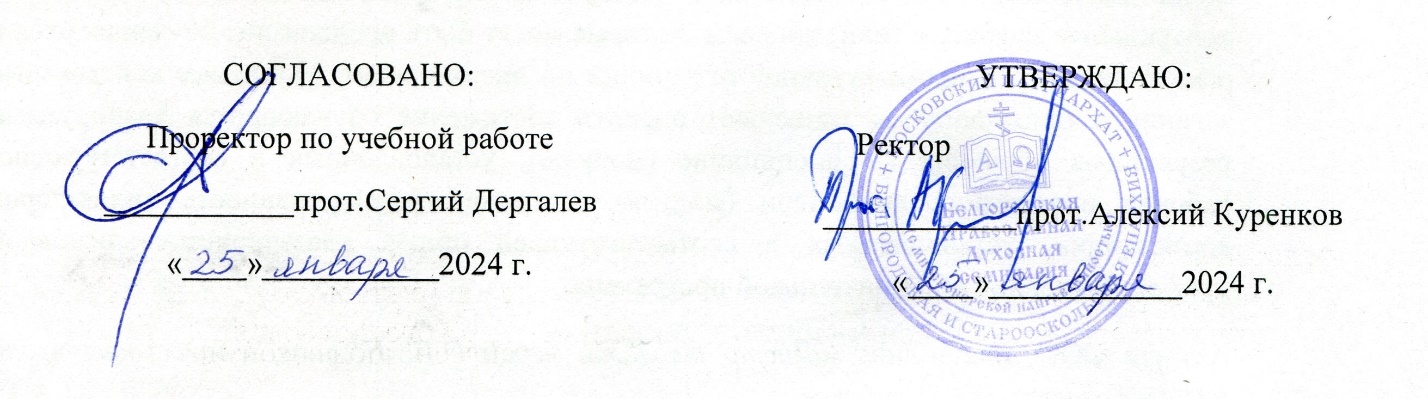 ФОНД ОЦЕНОЧНЫХ СРЕДСТВ по компетенции ОПК-7Сроки освоения дисциплин, способствующих  формированию компетенции: 1,2,3,4  курсыНаправление подготовки:48.03.01 Теология (уровень – бакалавриат)Профиль подготовки:Православная теологияКвалификация выпускника:БакалаврФорма обучения:очная, заочнаяБелгород2024 г.Фонд оценочных средств (ФОС) для контроля успеваемости по компетенции ОПК-7 составлен на  основе  ФОС дисциплин История России, Всеобщая история, Церковнославянский язык, Латинский язык, Иностранный язык(английский/ немецкий), Иностранный язык в профессиональной коммуникации (английский /немецкий). Древнегреческий язык, Риторика, Философия, Русская религиозная философия, Гомилетика, Сектоведение, разработанных в Белгородской Православной Духовной семинарии (с миссионерской направленностью).Фонд оценочных средств (оценочные материалы) по компетенции включает в себя контрольные задания и (или) вопросы, которые могут быть предложены обучающемуся в рамках текущей и промежуточной аттестаций по дисциплинам. Указанные контрольные задания и (или) вопросы позволяют оценить достижение обучающимся планируемых результатов обучения по дисциплине (модулю), установленных в соответствующих рабочих программах дисциплин (модуля), а также сформированность индикаторов компетенции, установленных в соответствующей общей характеристике основной профессиональной образовательной программы.Авторы ФОС дисциплин: к.пед.н. прот.С.В. Пашков,  к.ист.н., доцент А.Н. Бердник, д.ф.н., доцент С.А.Колесников, канд.филос.н. С.С.Почепцов,  к.ф.н. Т.Ю. Ревина / О.Н. Воробьева,  к.филос.н. Т.А.Полетаева /  О.Н. Воробьева, канд.филос.н. С.С.Почепцов, д.ф.н., доцент С.А.Колесников, к.филос.н. Р.А. Лопин, к.филос.н. Р.А. Лопин, к.филос.н. прот.А.С. Куренков, к.филос.н. Р.А. Лопин.Составитель ФОС-компендиума по компетенции заведующая учебно-методическим отделом  к.филос.н.Т.А.ПолетаеваОГЛАВЛЕНИЕ1. Оценочные средства / материалы для проведения контроля успеваемости обучающихся по дисциплинам  и для оценки сформированности компетенции.2. Распределение количества вопросов при текущем контроле и на промежуточных аттестациях дисциплин по индикаторам  компетенции3. Вопросы по индикаторам компетенции по дисциплине ИСТОРИЯ РОССИИ 4. Вопросы по индикаторам компетенции по дисциплине ВСЕОБЩАЯ ИСТОРИЯ5. Вопросы по индикаторам компетенции по дисциплине ЦЕРКОВНОСЛАВЯНСКИЙ ЯЗЫК6. Вопросы по индикаторам компетенции по дисциплине ЛАТИНСКИЙ ЯЗЫК7. Вопросы по индикаторам компетенции по дисциплине  ИНОСТРАННЫЙ ЯЗЫК (АНГЛИЙСКИЙ)8. Вопросы по индикаторам компетенции по дисциплине ИНОСТРАННЫЙ ЯЗЫК (НЕМЕЦКИЙ)9. Вопросы по индикаторам компетенции по дисциплине ИНОСТРАННЫЙ ЯЗЫК В ПРОФЕССИОНАЛЬНОЙ КОММУНИКАЦИИ (АНГЛИЙСКИЙ)10. Вопросы по индикаторам компетенции по дисциплине ИНОСТРАННЫЙ ЯЗЫК В ПРОФЕССИОНАЛЬНОЙ КОММУНИКАЦИИ (НЕМЕЦКИЙ)11. Вопросы по индикаторам компетенции по дисциплине ДРЕВНЕГРЕЧЕСКИЙ12. Вопросы по индикаторам компетенции по дисциплине РИТОРИКА13. Вопросы по индикаторам компетенции по дисциплине ФИЛОСОФИЯ14. Вопросы по индикаторам компетенции по дисциплине РУССКАЯ РЕЛИГИОЗНАЯ ФИЛОСОФИЯ15. Вопросы по индикаторам компетенции по дисциплине ГОМИЛЕТИКА16. Вопросы по индикаторам компетенции по дисциплине СЕКТОВЕДЕНИЕ17. Критерии оценки по текущей и промежуточной аттестациям1. Оценочные средства / материалы для проведения контроля успеваемости обучающихся по дисциплинам  и для оценки сформированности компетенции.2. Распределение количества вопросов при текущем контроле и на промежуточных аттестациях дисциплин по индикаторам  компетенции3. Вопросы по индикаторам компетенции по дисциплине ИСТОРИЯ РОССИИ Текущая аттестация 1-2 семестровОПК 7.11.  	Выберите один вариант ответа  Первый свод законов Древней Руси «Русская правда» был записан при… князе Владимире Святославовиче князе Игоре князе Ярославе Мудром княгине Ольге Правильный ответ: 3.Примерное время на выполнение: 30 секунд2. Выберите один вариант ответа Первая Русская летопись называлась… 1) «Повесть временных лет» 2) «Слово о полку Игореве» 3) «Стоглав» 4) «Задонщина» Правильный ответ: 1.Примерное время на выполнение: 30 секунд3.Установите правильное соответствие.  1589 г.       а) введение патриаршества 1597 г.       б) избрание Михаила Романова царём 1609 г.       в) начало вторжения иностранных войск в Россию   1612 г.       г) образование Второго ополчения 1613 г.       д) указ об «урочных летах»          е) образование Первого ополченияПравильный ответ: 1)а, 2)д, 3)в, 4)г, 5)б  Примерное время на выполнение: 3 минуты4. Выберите один вариант ответа После свержения Лжедмитрия дорога к трону была открыта … 1) Василию Шуйскому 2) Ивану Заруцкому 3) Прокопию Ляпунову 4)Лжедмитрию II Правильный ответ: 1 Примерное время на выполнение: 1 минута5. Выберите один вариант ответа Освобождение Москвы от польско-литовских интервентов произошло в … 1) 1612 г. 						  		            2) 1605 г. 								           3) 1629 г. 								            4) 1589 г. Правильный ответ: 1 Примерное время на выполнение: 30 секунд6.Выберите один вариант ответа В истории России 1703 г. знаменателен… основанием Санкт-Петербурга победой в Полтавской битве началом царствования Петра I открытием Московского университета Правильный ответ: 1.Примерное время на выполнение: 30 секундОПК-7.57.Выберите один вариант ответа : 2 марта 1917 г. во главе Временного правительства встал… Г.Е.Львов А.Ф.Керенский В.Н.Львов П.Н.Милюков Правильный ответ: 2.Примерное время на выполнение: 30 секунд8. Сопоставьте даты с ключевыми событиями Великой Отечественной войны:Правильный ответ: 1б, 2а, 3г, 4д, 5вПримерное время на выполнение: 3 минуты9. Установите соответствие. Правильный ответ: 1г, 2в, 3б, 4аПримерное время на выполнение: 3 мнуты10. Выберите один вариант ответа : Первый президент СССР – это ... 1) Ю.В.Андропов 									    2) Л.И.Брежнев 							   		     3) М.С.Горбачёв 								                4) Б.Н.Ельцин Правильный ответ: 3.Примерное время на выполнение: 30 секунд11. Выберите один вариант ответа  : В 1993 г. в современной России впервые выбирались представители в ... Верховный Совет Государственную Думу Совет Федерации Государственный совет Правильный ответ: 2Примерное время на выполнение: 30 секунд12. Выберите один вариант ответа «Гласность» - это ... 1) реализация права граждан на получение полной информации и её обсуждение 2) обновление марксистско-ленинской идеологии 3) восхваление советского образа жизни 4) критика социалистического строя, социалистических ценностей Правильный ответ: 1.Примерное время на выполнение: 3 минутыПромежуточная аттестация (экзамен по окончании 2 семестра)4. Вопросы по индикаторам компетенции по дисциплине ВСЕОБЩАЯ ИСТОРИЯТекущая аттестация 2 семестраОПК 7.1.1. Выберите правильный ответ из предложенных. Креационизм  – это…:А) философско-теистическая учение о  происхождении Вселенной, Солнечной системы, планеты Земли, человека и всех форм жизни в результате творческого акта Творца всего сущего — Бога.Б) дисциплина, рассматривающая происхождение этносов, народов и наций, населяющих планету ЗемляВ) эволюционная теория происхождения человека, основанная Ч. ДарвинымГ) наука о жизнедеятельности человекаПравильные ответы: а.Примерное время на выполнение: 30 секунд2. Установите соответствие между основными достижениями народов Древнего Востока и названием государств, где они появились.                                                                              Правильные ответы: А) 2, Б) 1, В) 3, Г) 5, Д)4Примерное время на выполнение: 3 минуты. ОПК 7.5.3. Установите соответствие между главными событиями истории Средних веков и хронологическими датами                                                             Правильные ответы: А) 2, Б) 1, В) 4, Г) 3, Д)6, Е)5, Ж)7Примерное время на выполнение: 1 минута4. Установите соответствие между главными событиями истории Нового времени и хронологическими датами.Правильные ответы: А) 2, Б) 1, В) 4, Г) 3, Д)5, Е)6.Примерное время на выполнение: 60 секунд5. Установите соответствие между главными событиями истории Новейшего  времени и хронологическими датами:Правильные ответы: А) 2, Б) 1, В) 4, Г) 3, Д) 6, Е) 5.Примерное время на выполнение: 60 секундПромежуточная аттестация (зачет по окончании 2 семестра)5. Вопросы по индикаторам компетенции по дисциплине ЦЕРКОВНОСЛАВЯНСКИЙ ЯЗЫКТекущая аттестация 1 семестраОПК 7.3.1. В каком ряду названы языки, представляющие подгруппу восточнославянских языков?А) Белорусский, болгарский, русскийБ) Белорусский, польский, украинскийВ) Белорусский, русский, украинскийГ) Русский, украинский, чешскийПравильный ответ: вПримерное время на выполнение: 30 секунд2.Именем какого святого была назван славянский алфавит, долгое время использовавшийся на территории славянских стран?А) равноап. Кирилл Философ2) равноап. Мефодий Солунский3) равноап. князь Владимир4) равноап. княгиня ОльгаПравильный ответ: аПримерное время на выполнение: 30 секунд3.Что из нижеперечисленного не относится к видам ударения?А) ВарияБ) КамораВ) ОзияГ) ТитлПравильный ответ: гПримерное время на выполнение: 30 секунд4.Соотнесите чередования в корне следующих слов: Правильные ответы: а – 1, б – 4, в – 2, г – 3  Примерное время на выполнение: 3 минутыОПК 7.6.5.Восстановите порядок слов в строке одного из псалмов.тивtар2 е2цил ето2в t хрэ6гъ и́омъх и҆ свz3 кзбѧезw1наі z6мо ч1тw3сии.Правильный ответ: Qврати2 лице2 твое2 t грэ6хъ мои1хъ и3 всz3 беззакw1ніz моz6 w3чи1стиПримерное время на выполнение: 5 минут6. Запишите арабскими цифрами числа, обозначенные церковнославянскими буквами:є҃, к҃ѳ, рн҃в, ф҃, тѻ҃г, и҃, хл҃в, ѱ҃п,Правильный ответ: 5, 29, 152, 500, 373, 8, 632, 780Примерное время на выполнение: 5 минут7.Запишите церковнославянскими буквами следующие числа:2, 40, 50, 70, 90, 200, 500, 900, Правильный ответ: в7, м7, н7, o7, ч7, с7, ф7, ц7 Примерное время на выполнение: 5 минут8.Найдите примеры второго смягчения задненёбных согласных в данном тексте.Нhнэ къ вaмъ воздэжY рyцэ, с™jи м§нцы, пусты6нницы, дёвствєнницы, првdницы и3 вси2 с™jи, молsщіисz ко гDу за вeсь мjръ, да поми1луетъ мS въ чaсъ смeрти моеS.Правильный ответ: рyцэ, м§нцы, пусты6нницы, дёвствєнницы, првdницыПримерное время на выполнение: 3 минутыПромежуточная аттестация № 1 (диф. зачет по окончании 1 семестра)Текущая аттестация 2 семестраОПК 7.3.1.Какой падеж есть только в церковнославянском языке?А) ЗвательныйБ) ИменительныйВ) РодительныйГ) ПредложныйПравильный ответ: аПримерное время на выполнение: 30 секунд2.Соотнесите виды склонений склонений имён существительных к ниже приведённым словам:Правильные ответы: а – 5, б – 4, в – 1, г – 3   Примерное время на выполнение: 3 минуты3.Какое из существительных множественного числа не относится к третьему склонению?А) за́поведиБ) лю1діеВ) мо́щиГ) я4слиПравильный  ответ: аПримерное время на выполнение: 1 минута4.Какое из ниженазванных прилагательных изменяется по падежам, родам и числам?А) и’спо1лньБ) свобо1дьВ) единоро1дъГ) си1ньПравильный  ответ: гПримерное время на выполнение: 30 секунд5.Что обозначает междометие є4й?А) УдивлениеБ) УверениеВ)  Скорбь Г) УпрекПравильный ответ: бПримерное время на выполнение: 1 минута. 6.Сколько прошедших времен в церковнославянском языке?А) ОдноБ) ДваВ) Три Г) ЧетыреПравильный  ответ: гПримерное время на выполнение: 30 секунд7.Какой из данных церковнославянских глаголов не относится к группе архаических? А) да1тиБ) бы1тиВ) пи1тиГ) я4сти     Правильный ответ: вПримерное время на выполнение: 1 минута. ОПК-7.61.Переведите следующие предложения:	По́мни де́нь суббтѡный, є҆́же свѧти́ти є҆го̀ [Исх.20:8]. Ѡ҆бы́ду же́ртвенникъ тво́й, гcди, є҆́же оу҆слы́шати мѝ гла́съ хвалы̀ твоеѧ̀, и҆ повѣ́дати всѧ̑ чудеса̀ твоѧ̑ [Пс.25:6–7]. Во ст҃ѣ́мъ (т. е. в святом месте) і҆ави́хсѧ тебѣ̀, ви́дѣти си́лу твою̀ и҆ сла́ву твою̀ [Пс.62:3].Пример ответа. Помни день субботний, чтобы святить его [Исх.20:8]. Буду омывать в невинности руки мои и обходить жертвенник Твой, Господи, чтобы возвещать гласом хвалы и поведать чудеса Твои [Пс.25:6–7]. Чтобы видеть силу Твою и славу Твою, как я видел Тебя во святилище [Пс.62:3].Примерное время на выполнение: 5 минут. 2.Найдите местоимения. Определите их лексико-грамматический разряд.   П0стническому житію2 поревновaлъ є3си2, прпdбне џ§е fе0дwре, и3 стр†стныz прил0ги въ течeніихъ слeзъ твои1хъ потопи1лъ є3си2, и3 благопріsтное житіE твоE лёствица бжcтвенна и3 честнA, возводsща на нб7сA всBмъ показaсz, благочeстіz бо плоды2 въ себЁ показaвъ, си1лою д¦а с™aгw tгонS неможє1ніz страстeй t вёрнw пою1щихъ ти2: рaдуйсz, вост0ка ѕвэздо2 свэтозaрнаz.Правильный ответ: твои1хъ (притяжательное), твоE(притяжательное), всBмъ (определительное), въ себЁ (возвратное), ти2 (личное).	Примерное время на выполнение: 5 минут.3. Переведите данный текст.Прише́дшу же є҆мY въ до́мъ, приступи́ста къ немY слѣпца̑, и҆ гл҃го́ла и҆́ма їи҃съ: вѣ́руета ли, ѧ5кѡ могY сіѐ сотвори́ти; Глаго́ласта є҆мY: є4й, гcди. (Мф. 9, 28). Пример ответа.  Пришедшу же Ему в дом, приступиста к Нему слепца, и глагола има Иисус: веруета ли, яко могу сие сотворити; Глаголаста Ему: ей, Господи.Примерное время на выполнение: 2 минуты. 4.Найдите в вышепредложенном тексте глагол в аористе, укажите его форму и инфинитив.Ключ к ответу: Аорист образовывается от согласного в настоящем времени/ Основа оканчивается на гласный/ Аорист имеет нулевое окончание. Пример ответа.  приступи́ста - (Изъявительное наклонение, аорист, двойственное число, 3 лицо). Инфинитив - приступи́ти. глаго́ласта  – (Изъявительное наклонение, аорсит, двойственное число, 2-е лицо). Инфинитив - глаго́лати.Примерное время на выполнение: 5 минут. 5.Восстановите верное спряжение глагола быти в настоящем времени в зависимости от лица для единственного числа и для множественного числа (я) е3си2 (ты) е4сть (он, она, оно) е4смь(мы) е3сте2 (вы) су1ть (они) е3смы2Правильный ответ:(я) е4смь (ты) е3си2 (он, она, оно) е4сть(мы) е3смы2 (вы) е3сте2 (они) су1тьПримерное время на выполнение: 5 минут. Промежуточная аттестация № 2 (диф. зачет по окончании 2 семестра)6. Вопросы по индикаторам компетенции по дисциплине ЛАТИНСКИЙ ЯЗЫКТекущая аттестация 1-2 семестровОПК 7.31. Какие перечисленных глаголов относятся к IV спряжению?а) docēre – учить, обучать.б) vīvĕre - житьв) valēre - быть сильнымг) pūnīre - наказыватьд) dōnāre - даритье) tacēre - молчатьж) scīre - знатьПравильные ответы:г, ж.Примерное время на выполнение: 30 секунд2. Выберите из предложенного списка глаголы, которые находятся в форме Imperfectum indicātīvī āctīvī et passīvī.а) legōб) laudābanturв) valēreг) fīniēbamд) dōnāre е) tacēreж) scīreПравильные ответы: б, гПримерное время на выполнение: 30 секундПромежуточная аттестация № 1 (диф. зачет по окончании 2 семестра)Текущая аттестация 3-4 семестровОПК-7.61. Дайте общую характеристику прилагательным третьего склонения.Ключ к ответу: гласная разновидность (гласный тип склонения), 3, 2, 1 окончание.Пример ответа. «Помимо прилагательных I-II склонения существуют также прилагательные III склонения. Эти прилагательные независимо от формы именительного падежа единственного числа склоняются по гласному типу. Прилагательные III склонения бывают трёх, двух и одного окончаний».2. Сотнесите фразы на латинском языке с русским переводом.Правильный ответ: 1 – в, 2 – б, 3 – г, 4 – д.Примерное время на выполнение: 30 секунд3. Соотнесите римские цифры с арабскими.Правильный ответ: 1 – г, 2 – а, 3 – б, 4 – в.Примерное время на выполнение: 30 секундПромежуточная аттестация № 2 (экзамен по окончании 4 семестра)7. Вопросы по индикаторам компетенции по дисциплине  ИНОСТРАННЫЙ ЯЗЫК (АНГЛИЙСКИЙ)Текущая аттестация 1 семестраОПК-7.41. Match the English-speaking countries and their capitals.Перевод задания: Соотнесите названия англоговорящих стран с их столицами.Правильные ответы:   1 – e, 2 – d, 3 – a, 4 – g, 5 – b, 6 – c, 7 – fПримерное время на выполнение: 2 минуты2. Match English and Russian equivalents.Перевод задания: Соотнесите английские фразы с их переводом на русский языкПравильные ответы:   1 – a, 2 – d, 3 – b, 4 – cПримерное время на выполнение: 2 минутыОПК-7.73. Define the grammar tense in the second sentence: Please, don’t enter the room. The priests are resting there.Перевод задания: Определите грамматическое время во втором предложении: a) the Present Simple Tenseb) the Present Progressive Tensec) the Present Perfect Tensed) the Past Progressive TenseПравильны ответ:  b)Примерное время на выполнение: 1 минута4. Find the right definition: Liturgy is…Перевод задания: Найдите правильное определение: Liturgy is…a) the record of Christ's life and teaching in the first four books of the New Testament.b) a building used for public Christian worship.c) a joyful hymn or religious song, celebrating the birth of Christ.d) the customary public ritual of worship performed by a religious group.Правильный ответ: d)Примерное время на выполнение: 3 минуты5. Tick all the parts of a typical temple.Перевод задания: Отметьте все части стандартного храма.a) a priestb) a domec) a porchd) a choir gallerye) a refectoryПравильные ответы:  b), c), d) Примерное время на выполнение: 1 минутаПромежуточная аттестация № 1 (диф. зачет по окончании 1 семестра)8. Вопросы по индикаторам компетенции по дисциплине ИНОСТРАННЫЙ ЯЗЫК (НЕМЕЦКИЙ)Текущая аттестация 2 семестраОПК-7.41.Aufgabe 1.Erraten Sie anhand der Beschreibung, um welches gottesdienstlichen Geräts es sich handelt.Перевод задания: Догадайтесь, о каком богослужебном предмете идет речь, по его описанию. Mit diesem Gegenstand wird während der Abendmahlsvorbereitung aus einem der Brote (Prosphoren) ein würfelförmiges Stück (das "Lamm") herausgeschnitten, das als Sinnbild für Christus dient.Ответ: die LanzeПримерное время на выполнение: 7 минутОПК-7.72.Aufgabe 2. Wer ist der Verfasser der Liturgie der vorgeweihten Gaben?Перевод задания: Кто является составителем Литургии Преждеосвященных Даров?Johannes ChrysostomosBasilíus des GroßenGregor Dialogosder Apostel JakobusОтвет: 3Примерное время на выполнение: 2 минуты3.Aufgabe 3. Welches Datum ist das Fest der Maria Verkündigung?Mai 7April 7Januar 7Dezember 7Ответ: bПримерное время на выполнение: 3 минутs4.Aufgabe 4.Wählen Sie für die Lücken die richtigen Wörter: König, Wahrheit, Seelen, Allgegenwärtiger, errette, Lebensspender.Перевод задания: Вставьте пропущенные слова в молитву: Царь, истина, дУши, Вездесущий, Утешитель, спаси, жизни Податель.Himmlischer …, Tröster, Du, Geist der …,… und alles Erfüllender,Schatz der Güter und …,Komm und nimm Wohnung in uns, reinige uns von aller Befleckungund …, Gütiger, unsere ….Ответ: König, Wahrheit, Allgegenwärtiger, Lebensspender, errette, SeelenПримерное время на выполнение: 10 минут5.Aufgabe 5.Zu Ehren welchem ​​russischen Missionar ist die Kirche des Belgoroder Priesterseminars geweiht?Перевод задания: В честь какого русского миссионера освящен храм Белгородской Духовной семинарии?Ответ: hl. Innokentij von Moskau (Die Kirche des Belgoroder Priesterseminars ist zu Ehren dem heiligen Innokentij von Moskau geweiht.)Примерное время на выполнение: 5 минутПромежуточная аттестация № 2 (экзамен по окончании 2 семестра)9. Вопросы по индикаторам компетенции по дисциплине ИНОСТРАННЫЙ ЯЗЫК В ПРОФЕССИОНАЛЬНОЙ КОММУНИКАЦИИ (АНГЛИЙСКИЙ)Текущая аттестация 3 семестраОПК 7.41.Translate into English: Перевод задания: Переведите на английский язык:Студенты Белгородской Православной Духовной семинарии (с миссионерской направленностью) изучают такие специальные  предметы, как История Церкви, Священное Писание Ветхого и Нового Заветов, церковнославянский язык, древнегреческий язык, латинский, сектоведение, православная педагогика и др.Правильные ответы: Students of the Belgorod Orthodox Theological Seminary (with  missionary orientation) study such special disciplines as Church History, Holy Scripture of the Old and New Testaments, Church Slavonic, Ancient Greek, Latin, sectology, Orthodox pedagogy and so on  (допустимо : and  others).Примерное время на выполнение: 5 минут2.Restore the word order in affirmative, negative and interrogative sentences and translate the resulting sentences into Russian.Перевод задания: Восстановите порядок слов в  утвердительном, отрицательном и вопросительном предложениях и переведите полученные предложения на русский язык.In / period /was/ because of / a small, fertile plain/ /«Gennesaret» /by that name / the Old Testament/ the  lake of Galilee / on its northwest shore / called /not /in order /did/ perform /miracles /to amaze/ the /Jesus /crowds. Jews /about / did/ dreams Which /have / Messiah?Правильные ответы: 1)  In the Old Testament period the  lake of Galilee was called «Gennesaret», because of a small, fertile plain by that name on its northwest shore. – В ветхозаветный период Галилейское озеро называлось Геннисаретским по небольшой плодородной равнине с этим названием на его северо-западном берегу. 2) Jesus did not perform miracles in order to amaze the crowds  -  Иисус не творил чудеса, чтобы изумить (поразить) толпу. 3) Which dreams did Jews have about Messiah? – Какие мечты были у иудеев о Мессии?Примерное время на выполнение: 10 минутОПК 7.73.Напишите под номером (1) как в христианстве  называется библейский текст на английском языке, отрывок из которого под номером (3) приведен ниже. Напишите под номером (2) перевод английского названия на русский язык.  Подчеркните в отрывке  архаические формы английского языка.1)___________________ (название библейского текста на английском)2)_______________________  (перевод названия  библейского текста  на русский язык)Blessed are ye, when men shall revile you and persecute you, and shall say all manner of evil against you falsely for My sake. Правильные ответы: 1) The Beatitudes, 2)Заповеди блаженств, 3) ye, shall revile, shall sayПримерное время на выполнение: 5 минут4.Fill the gaps with one word according to the context.Перевод задания: Заполните пропуски одним словом согласно контексту. 1.The Church teaches that all people are made in the ….  and ……..of God. 2.The image of the …….. over the Holy Door  represents the Mystery of the ………..celebrated in the Sanctuary. 3.Priest vestments are: the …….., the Epitrachelion, the Epigоnation, the belt, the …… and the Phelonion. 4. Five cupolas symbolize our Lord …..   ……..and  four ………..Правильные ответы: 1.image/ likeness; 2. Last Supper/ Eucharist; 3.cassock/ cuffs 4.Jesus Christ / EvangelistsПримерное время на выполнение: 10 минут5.Find matches for the Twelve Great feasts  in English.Перевод задания: Найдите соответствия двунадесятым  праздникам на английском языке.Правильные ответы: Примерное время на выполнение: 5-7  минутПромежуточная аттестация № 1 (диф. зачет  по окончании 3 семестра)Текущая аттестация 4 семестраОПК 7.71.Read a fragment from the text and answer the question in three short sentences using key words in English: Why can we call Old England the Guardian of Sacred Tradition?Перевод задания: Прочитайте отрывок из текста и ответьте  тремя  краткими предложениями с использованием ключевых слов на английском языке на вопрос:  Why can we  call Old England the Guardian of Sacred Tradition? (Требование к ответам: простое копирование из текста полных предложений недопустимо)In Old England (before 1066) the Church was everything. It gave a literature, an art, an architecture, knowledge and learning and it  was ready to give national unity. The zeal and faith of the Two Confessors and Apostles of England was making the land into an island of holiness, whose 10 chief export was the saints, because that was its natural wealth. England realized herself as the Guardian of Sacred Tradition, the keeper of a sacred trust which it received directly from the successor of St Peter. The history of Old England is the history of its Church and the history of its Church is the history of its saintsКлючевые слова: Christian faith /  to keep / Church / saints (holiness)Примерный правильный  ответ:  Old England  can be called  the Guardian of Sacred Tradition, because  it  kept Christian faith. Everything in  Old  England  was  connected with the Church.  Its chief   wealth  was  holiness / were saints Примерное время на выполнение: 10 минут2.Complete the missing words of the prayer of St. Ephraim the Syrian in English, write their English translation in brackets.Перевод задания: Допишите на английском языке  пропущенные слова молитвы  прп.Ефрема Сирина, в скобках напишите их перевод на английский языкO Lord and Master of my life, take from me the spirit of ………(………..), ………. (…………), ………….. (……………….), and …………..(……………). But give rather the spirit of ………(………..), ………. (…………)………. (…………)   and love to Thy servant. Yea, O Lord and King, grant me to see my own ………. (…………)  , and not to judge my brother, for Thou art blessed unto ages of ages. Amen.Правильные ответы:  sloth (праздность), despair (уныние), lust of power (жажда власти, любоначалие), пустословие (празднословие)/ chastity (целомудрие), humility (смирение), patience (терпение) / sins(грехи)Примерное время на выполнение: 10 минут3.Выберите  несколько  правильных   ответов  на вопрос: Перевод задания: Choose several correct answers to the question:What does  it mean to be a saint?This man offends weakThis man is self-restraintThis man is characterized with  selfishness Main characteristics of  this  man are vileness and negligenceThis man is insane and strictThis man can be a  webmasterThis man prays a lot.This man should  have a certificate of  baptismThis man must have  a gift of  healingThis man is characterized with  righteousnessПравильные ответы 2; 6; 7; 10Примерное время на выполнение: 5 минутОПК 7.44.Read the text and answer 5 questions in English. Перевод задания: Прочитайте текст и ответьте на 5  вопросов на английском языке. (Копирование предложений полностью для ответов не допускается!)The ecclesiastical day begins not at midnight, but at sunset. The time from one sunset to the next is occupied by an orderly succession of Service which collectively are called the Daily Cycle: Vespers, Aftersupper, Mesanyctics, Orthros, First Hour, Third Hour, Sixth Hour, Typica, and Ninth Hour. The Liturgy ordinarily comes after the Sixth Hour. Each Service in the Daily Cycle  is a fusion of two elements: a permanent framework which is characteristic of the service, and materials proper to the particular occasion which are built into that permanent framework. The Weekly Cycle compresses the Paschal Cycle, together with some generalized Remembrances of the Menaeon Cycle, into the seven days of a single week: Sunday, the first day of the week, the Resurrection; Monday, the Bodiless Powers: Tuesday, the Forerunner; Wednesday, the Betrayal and the Cross; Thursday, Apostles, Hierarchs and Wonderworkers; Friday, Crucifixion and the Cross; Saturday, Martyrs, Monastics, All Saints, and the Dead. What types of the service  are there in the Daily Cycle?Which elements compose each Service of  the  Daily Cycle  ?When does the Liturgy begin? What is the liturgical essence of Weekly Cycle?What  does the Church remember  every week on Wednesday and on Friday?Правильные ответы:   1) There are follows  types of the service in the  Daily Cycle:  Vespers, Aftersupper, Mesanyctics, Orthros, First Hour, Third Hour, Sixth Hour, Typica, and Ninth Hour. 2) Elements which compose each Service of  the  Daily Cycle are a permanent framework and  materials proper to the particular occasion. 3) The Liturgy begins after the Sixth Hour. 4) The liturgical essence of Weekly Cycle is that it  contents compressed Paschal Cycle and some main Remembrances of the Menaeon Cycle. 5) On Wednesday the Church remembers the Betrayal and the Cross, on Friday it remembers Crucifixion and the Cross.Примерное время на выполнение:  12  минут5.Mark sentences written in American English, underline or circle Americanisms or signs indicating American discourse. Перевод задания: Отметьте предложения, написанные на американском английском, подчеркните или обведите  в них  американизмы  или знаки, указывающие на американский дискурсПравильные ответы: He said, "I believe in God" (двойные кавычки) / He has a  gift of  healing/ The priest just celebrated the Liturgy/ We learned about  Old English Church and its saints  in our lessons of  English in Professional  communication / The Сhurch is in the center of the city / Sunday school begins  its work in fall / The color of priesthood vestments on Trinity Day is green.Примерное время на выполнение:  10 минутПромежуточная аттестация № 2 (диф.зачет  по окончании 4 семестра)10. Вопросы по индикаторам компетенции по дисциплине ИНОСТРАННЫЙ ЯЗЫК В ПРОФЕССИОНАЛЬНОЙ КОММУНИКАЦИИ (НЕМЕЦКИЙ)Текущая аттестация 3 семестраКОМПЕТЕНЦИЯ ОПК-7.41.Aufgabe 1.Schreiben Sie einen Bewerbungsbrief mit einem tabellarischen und einem ausführlichen, handschriftlichen Lebenslauf.(Напишите письмо-заявление с кратким резюме и подробным рукописным резюме.)Muster eines tabellarischen LebenslaufsПримерный ответ:Muster eines tabellarischen LebenslaufsПримерное время на выполнение: 10 минут2.Aufgabe 2.Ein frisch gewordener Doktor hat Gratulationen erhalten. Welche Grüße passen NICHT zu diesem Anlass?1. Mit den besten Wünschen zum Jubiläum.2. Herzliche Glückwünsche zum Geburtstag.3. Alles Gute für deine zukünftige Tätigkeit.4. Fröhliche Ostern.5. Ich freue mich über deine Promotion und wünsche die alles Gute.6. Ich gratuliere dir herzlich zur bestandenen Prüfung.Ответ: 1, 2, 4, 6Примерное время на выполнение: 5 минутОПК-7.73.Aufgabe 3.Выберите правильное обращение 1 – к священнику, 2 – к ПатриархуWählen Sie die richtige Adresse für den PriesterHerr SidorowVater PeterVladyka PeterPeter2. Wählen Sie die richtige Adresse für den PatriarchenEure ExcellenzEure EminenzEure HeiligkeitEuer EhrwürdenОтвет: 1b, 2cПримерное время на выполнение: 3 минутыПромежуточная аттестация № 1 (диф. зачет  по окончании 3 семестра)Текущая аттестация 4 семестраОПК-7.41.Aufgabe 1. Аннотация — этоуказание на выходные данные первоисточникасокращенный реферат первоисточникаоценка содержания первоисточникапредельно сжатая характеристика первоисточника, заключающаяся в информации о затронутых в нем вопросахОтвет: dПримерное время на выполнение: 3 минутыОПК-7.72.Aufgabe 2.Verfassen Sie eine Annotation zur Predigt auf S.__. Die Annotation soll maximal 5 Zeilen lang sein und den angegebenen Kriterien folgen.Перевод задания: Напишите аннотацию к проповеди. Аннотация должна быть не более 5 строк и соответствовать указанным критериям.Erzpriester Michael Rahr, Russischer Orthodoxer Pfarrer in WeimarLk 15,11-32 (24.02.2019)Liebe Brüder und Schwestern im Herrn,heute begegnet uns im Evangelium (Lk 15,11-32) die Geschichte des verlorenen Sohnes. Oder besser gesagt der zwei verlorenen Söhne. Denn auf der einen Seite haben wir den jüngeren Sohn, welcher seinen Vater verlässt und in diesem „sich Entfernen“ verloren geht. Auf der anderen Seite steht der ältere Sohn, welcher die ganze Zeit bei dem Vater bleibt, alle Gesetze des Vaters einhält und am Schluss trotzdem nicht an der Freude seines Vaters Anteil nehmen will. Auch dieser Sohn geht dabei in seiner Verstocktheit verloren.Doch betrachten wir die Söhne je für sich. Zu Beginn des Gleichnisses fordert der jüngere Sohn sein Erbe ein und verlässt kurz darauf den Vater. Als der jüngere Sohn sich nun von seinem Vater entfernt hat und sein Erbe aufgebraucht war, begegnet ihm eine Hungersnot. Diese Hungersnot entsteht genau dort, wo das Erbe, welches wir von unserem himmlischen Vater erhalten haben, verbraucht ist und wir nichts mehr von unserem Vater an oder in uns tragen. Und gerade in dieser Hungersnot unterwirft sich der Sohn einem Schweinebesitzer, wo sein Hunger ebenfalls nicht gestillt werden kann. Aber Gott sei Dank - in dieser Hungersnot, in dieser inneren Leere geht der jüngere Sohn in sich und beginnt damit zu seinem Vater zurückzukehren. Und gerade auf den Weg gemacht, eilt ihm der Vater schon entgegen. Der Vater gibt seinem verlorenen Sohn die ihm verlorene Würde wieder und erneuert seine ganze Sohnschaft. In dieser Erneuerung des Sohnes führt ihn der Vater wieder zurück in seine freudvolle Gemeinschaft, welche auch wir in der Eucharistie erleben. Der ältere Sohn kommt nun von seiner Arbeit auf dem Feld nach Hause und hört das Singen und Tanzen. Doch als er den Grund für die Freude und das geschlachtete Kalb erfährt, verstockt sich sein Herz. Anstelle an der Freude seines Vaters Anteil zu nehmen, bleibt er draußen. Doch wieder zeigt sich die Barmherzigkeit Gottes darin, dass sich der Vater auch dem älteren Sohn nähert. In dem Herauskommen des Vaters lädt dieser auch den älteren Sohn ein hineinzukommen. Aber dieser will nicht. Er hält es für ungerecht, dass der Vater sich seines Bruders erbarmt und sieht dabei nicht, dass er selbst auch der göttlichen Barmherzigkeit bedarf.Das Gleichnis zeigt uns, dass wir als Christen sowohl dann verloren gehen können, wenn wir uns von Gott physisch – so wie der jüngere Sohn - oder im Herzen – so wie der ältere Sohn - von Ihm entfernen. In beiden Fällen bedarf es unserer Umkehr und der göttlichen Barmherzigkeit, um wieder an der Freude des Vaters Anteil zu nehmen.Möge Christus es schenken, dass wir erkennen, wann wir uns von Gott entfernen – so dass wir umkehren können, um wieder an seiner Freude Anteil zu nehmen. Denn Ihm gebührt alle Verherrlichung, Ehre und Macht in alle Ewigkeit. Amin.Примерный ответ: Diese Predigt untersucht das Gleichnis vom verlorenen Sohn aus der Bibel. Der Hauptgedanke der Predigt ist, dass wir als Christen sowohl körperlich (wie der jüngste Sohn) als auch geistig (wie der älteste Sohn) verloren gehen können. Und jeder von uns muss sich umdrehen und göttliche Gnade empfangen, um zur Gemeinschaft mit Gott und zur Freude der Gemeinschaft mit ihm zurückzukehren.Примерное время на выполнение: 15 минутПромежуточная аттестация № 2 (диф.зачет  по окончании 4 семестра)11. Вопросы по индикаторам компетенции по дисциплине ДРЕВНЕГРЕЧЕСКИЙТекущая аттестация 3 семестраОПК 7.31. Выберите из предложенного списка слова, содержащие дифтонги:а) χαίρω – радуюсь.б) ρήμα – глагол.в) Παύλος – Павел.г) άγγελος – ангел.д) ’Αβραάμ – Авраам.е) βλέπω – я вижу.Правильные ответы: а, в.Примерное время на выполнение: 30 секунд2.Выберите из предложенного списка глаголы, которые находятся в форме Imperfectum indicātīvī āctīvī:а) άναβαίνωб) βαίνωв) έλύομενг) λέγετεд) έξέβαλλονе) μαθηταίПравильные ответы: в, дПримерное время на выполнение: 30 секундПромежуточная аттестация № 1 (диф. зачет  по окончании 3 семестра)Текущая аттестация 4 семестраОПК-7.61.Дайте общую характеристику первому склонению имен существительных.Ключ к ответу: «чистая альфа»/ «нечистая альфа» / родительный падеж множественного числа.Пример ответа. «К 1-му склонению относятся имена существительные преимущественно женского рода с основой на α или η, имеющие в именительном падеже единственного числа окончание - α или -η. Ударение в родительном падеже множественного числа 1-го склонения составляет исключение из специальных правил ударения для существительных, а именно: у существительных 1-го склонения оно в родительном падеже множественного числа всегда стоит на последнем слоге (на первом слоге от конца слова) и всегда облеченное. Также у некоторых существительных 1-го склонения в родительном и дательном падеже единственного числа α может переходить в η. Такое явление наблюдается у всех существительных 1-го склонения, оканчивающихся на α, за исключением тех, у которых перед α стоят ε, ι, р. Альфа после ε, ι, р называется «чистой альфой», а после других букв - «нечистой». Итак, «чистая альфа» в родительном и дательном падеже единственного числа, не переходит в η, а «нечистая» переходит».2. Соотнесите фразы на древнегреческом языке с русским переводом.Правильный ответ: 1 – д, 2 – б, 3 – а, 4 – в.Примерное время на выполнение: 30 секунд3. Соотнесите падежные формы существительного на древнегреческом языке с русским переводом.Правильный ответ: 1 – а, 2 – в, 3 – г, 4 – б.Примерное время на выполнение: 3 минуты4. Переведите предложения из Нового Завета.Τὰ ἀδύνατα παρὰ ἀνθρώποις δυνατὰ παρὰ τῷ Θεῷ ἐστιν. (Лк. 18, 27) Ἐγώ εἰµι ἡ ὁδὸς καὶ ἡ ἀλήθεια καὶ ἡ ζωή. (Ин. 14, 6) Γίνεσθε δὲ ποιηταὶ λόγου καὶ µ ὴ µόνον ἀκροαταὶ παραλογιζόµενοι ἑαυτούς. (Иак. 1, 22)Ключ к ответу: τὰ δυνατά возможное / ὁ ποιητής, οῦ делатель / τὰ ἀδύνατα невозможное /ὁ ἀκροατής, οῦ слушатель /ἡ ἀλήθεια, ας истина / παραλογίζο µαι обманыватьПример ответа. «Невозможное человекам возможно Богу. Я есть путь и истина и жизнь. Будьте же исполнители слова, а не слышатели только, обманывающие самих себя». Примерное время на выполнение: 7 минут. Промежуточная аттестация № 2 (зачет  по окончании 4 семестра)Текущая аттестация 5 семестра1. Соотнесите фразы на древнегреческом языке с русским переводом.Правильный ответ: 1 – в, 2 – а, 3 – д, 4 – г.Примерное время на выполнение: 30 секунд2. Переведите отрывок из евангелия…ἐν δὲ ταῖς ἡμέραις ἐκείναις παραγίνεται Ἰωάννης ὁ βαπτιστὴς κηρύσσων ἐν τῇ ἐρήμῳ τῆς Ἰουδαίας καὶ λέγων μετανοεῖτε ἤγγικεν γὰρ ἡ βασιλεία τῶν οὐρανῶν οὗτος γάρ ἐστιν ὁ ῥηθεὶς δια Ἠσαΐου τοῦ προφήτου λέγοντος φωνὴ βοῶντος ἐν τῇ ἐρήμῳ ἑτοιμάσατε τὴν ὁδὸν κυρίου εὐθείας ποιεῖτε τὰς τρίβους αὐτοῦ.Ключ к ответу: οὐρανός небо / βασιλεία - царство / προφήτης – пророк / ὁ βαπτιστὴς - крестительПример ответа. «В те дни приходит Иоанн Креститель и проповедует в пустыне Иудейской и говорит: покайтесь, ибо приблизилось Царство Небесное. Ибо он тот, о котором сказал пророк Исаия: глас вопиющего в пустыне: приготовьте путь Господу, прямыми сделайте стези Ему».Примерное время на выполнение: 10 минут.Промежуточная аттестация № 3 (экзамен  по окончании 5 семестра)12. Вопросы по индикаторам компетенции по дисциплине РИТОРИКАТекущая аттестация 3,4 семестровОПК-7.51.Где и когда возникла риторика?Ключ к ответу: Ораторство, софисты, Демосфен и Лисий.Пример ответа: Риторика зародилась как гражданское искусство в Древней Греции, где студентов обучали выработке тактики ораторского убеждения, особенно в юридических спорах. Риторика возникла в школе досократических философов, известных как софисты, около 600 года до нашей эры. В этот период главными ораторами стали Демосфен и Лисий, а выдающимися учителями-Исократ и Горгий.Примерное время на выполнение: 3 минуты2.Назовите коммуникативные ситуацииКлюч к ответу: Структура, язык, подсистема, способ общения.Пример ответа: Коммуникативная ситуация имеет определенную структуру. Она состоит из следующих компонентов: 1) говорящий (адресант); 2) слушающий (адресат); 3) отношения между говорящим и слушающим и связанная с этим 4) тональность общения (официальная – нейтральная – дружеская); 5) цель; 6) средство общения (язык или его подсистема – диалект, стиль, а также параязыковые средства – жесты, мимика); 7) способ общения (устный/письменный, контактный/дистантный); 8) место общения.Примерное время на выполнение: 6 минут3.Кто такой ритор?Ключ к ответу: Публика, виды речи, высказывание.Пример ответа: Ритором называют человека, создающего влиятельные публичные высказывания. Современный ритор владеет многими видами речи, причем в некоторых из них он образован как специалист — юрист, ученый, инженер, политик; в других — как профессиональный литератор; в третьих — как выразитель мировоззрения. Примерное время на выполнение: 5 минут.4. Что такое Диалектический диалог и в чем его цель?Ключ к ответу:  Проблема, решение, честность и добросовестность.Пример ответа: Диалектическим диалогом называется обсуждение проблемы, которое должно привести к общему ее решению, что является целью такого диалога. Обязательное условие такого диалога добросовестность и честность.Примерное время на выполнение: 4 минуты.5. В чем состоит задача начала речи?А)в установлении контакта между её участникамиБ)в побуждении убедить оппонента в своей правотеВ)чтобы наметить темы обсужденияПравильный ответ: АПримерное время на выполнение: 3 минуты.Промежуточная аттестация  (диф.зачет  по окончании 4 семестра)13. Вопросы по индикаторам компетенции по дисциплине ФИЛОСОФИЯТекущая аттестация 3,4 семестровОПК 7.21. Укажите, какая из дисциплин современной философской науки является учением о законах мышления:А) метафизикаБ) логикаВ) философия языкаГ) история философииПравильные ответы: Б.Примерное время на выполнение: 30 секунд2. Правильно соотнесите традиционные разделы философии (основные философские дисциплины) с их содержанием:Правильные ответы: А – 4, Б – 5, В –  – 1  Примерное время на выполнение: 1 минута3. Правильно соотнесите традиционные разделы философии (основные философские дисциплины) с их содержанием:Правильные ответы: А – 2, Б – 4, В –  – 3   Примерное время на выполнение: 1 минута4. Раскройте характер мировоззренческой функции философии (функции философии – основные направления применения философии, через которые реализуются ее цели, задачи, назначение).Ключ к ответу: формирование / представление / место / человекПример ответа. Мировоззренческая функция способствует формированию целостности картины мира, представлений о его устройстве, месте человека в нем, принципов взаимодействия с окружающим миром – системы общих представлений о мире и человеке.Примерное время на выполнение: 5 минут.5. Раскройте философско-мировоззренческую сущность антропоцентризма.Ключ к ответу: мировоззрение / человек  / эпоха ВозрожденияПример ответа. Антропоцентризм – тип философского мировоззрения, в центре которого стоит проблема человека (Европа эпохи Возрождения, Нового и Новейшего времени, современные философские школы).Примерное время на выполнение: 5 минут.Промежуточная аттестация  (экзамен  по окончании 4 семестра)14. Вопросы по индикаторам компетенции по дисциплине РУССКАЯ РЕЛИГИОЗНАЯ ФИЛОСОФИЯТекущая аттестация 6 семестраОПК 7.21. Правильно соотнесите периоды развития русской философии в России с их хронологическими рамками:Правильный ответ: А) 2, Б) 3, В) ) 1 Примерное время на выполнение: 1 минута.2. Назовите, наиболее ярких представителей русской философии первой половины XIX столетия, принадлежащих к «славянофилам» и «западникам».Ключ к ответу: самостоятельная философия / славянофилы / западникиПример ответа. Первыми основателями устойчивой традиции самостоятельного философствования в Российской империи стали славянофилы (А.С. Хомяков, И.В. Киреевский, К.С. Аксаков) и западники (П.Я. Чаадаев, А.И. Герцен, Г.Н. Грановский).Примерное время на выполнение: 3 минуты. 3. Укажите имена выпускников Казанской Духовной Академии, ставших выдающимися русскими религиозными философами, преподававшими в КазДА. Ключ к ответу: выпускники / религиозные философы / профессораПример ответа. Казанская Духовная Академия известна устойчивой философской традицией. Среди ее выпускников, ставших впоследствии профессорами КазДА, известны такие как В.А. Снегирев и В.И. Несмелов.Примерное время на выполнение: 3 минуты. ОПК 7.55. Укажите имена пяти русских философов, традиционно считающихся последователями В.С. Соловьева.Ключ к ответу: братья философы / философ-поэт / философы священнослужителиПример ответа. Последователями русского философа В.С. Соловьева традиционно считаются С.Н. и Е.Н. Трубецкие, С.Л. Франк, свящ. П. Флоренский, прот. С. Булгаков. Примерное время на выполнение: 3 минуты. 6. Укажите, какая из книг И.А. Ильина, выйдя в 1925 году, пробудила огромный интерес в русском зарубежье.Ключ к ответу: неприятие / поддержка / зло / сила Пример ответа. Особенно многочисленные отклики, от страстного неприятия до глубокой поддержки, вызвала в эмиграции книга И.А. Ильина «О сопротивлении злу силой», вышедшая в 1925 году. В ней он выступил против модно-интеллигентного взгляда о «непротивлению злу», основанного на авторитете Л.Н. Толстого.Примерное время на выполнение: 3 минуты. Промежуточная аттестация  (диф.зачет  по окончании 6 семестра)15. Вопросы по индикаторам компетенции по дисциплине ГОМИЛЕТИКАТекущая аттестация 6 семестраОПК 7.51.Какие три из указанных вариантов являются способами изложения богослужебной проповеди?а) Чтение.б) Демонстрация.в) Переговоры.г) Диспут.д) Импровизация.е) Доклад.ж) Экспромт.з) Лекция.Правильные ответы: а, д, ж.Примерное время на выполнение: 30 секунд2.Соотнесите современные варианты форм проповеди с одной из психологических задач.Правильные ответы: а – 4, б – 5, в – 3, г – 1  Примерное время на выполнение: 1 минута3.Соотнесите формы проповеди с их одной главной отличительной чертой.Правильные ответы: а – 2, б – 4, в – 1, г – 3   Примерное время на выполнение: 1 минута4. Вам предстоит совершить молебен и произнести слово перед военнослужащими, направляющимися в зону боевых действий. Назовите вид такой проповеди. В 3-х предложениях сформулируйте,  о чем в первую очередь необходимо вам сказать и чего следует избегать в проповеди.Ключ к ответу: публицистический / Евангелие / воинский долг / защита Отечества.Пример ответа. Такая проповедь является публицистической, в которой необходимо дать оценку современным событиям в свете Евангелия. Пастырю следует сказать о верности Христу при исполнении воинского долга. Проповедь к военнослужащим должна призывать к защите Отечества через исполнение евангельской заповеди любви, – о полагании души своей за друзей своих (см. Ин. 15:13), но при этом проповедь священника не должна превращаться в пропаганду.Примерное время на выполнение: 10 минут.5. Вам срочно необходимо совершить таинство соборования над тяжело больным человеком в присутствии его родственников. Укажите вид проповеди, которую вы произнесёте, и  в 1-м предложении раскройте ее смысловое содержание.Ключ к ответу: экспромт/ импровизация  / утешение / чудо исцеленияПример ответа. Виды проповеди – экспромт или импровизация. Священнику следует произнести слово утешения, побудить присутствующих к усиленной молитве в надежде на чудо исцеления, как это произошло с евангельским расслабленным.Примерное время на выполнение: 6 минут.Промежуточная аттестация  (диф.зачет  по окончании 6 семестра)16. Вопросы по индикаторам компетенции по дисциплине СЕКТОВЕДЕНИЕТекущая аттестация 7 семестраОПК 7.11. Правильно соотнесите направления в изучении НРД с основным содержанием этих направлений:Правильный ответ: А) 2, Б) 3, В) ) 1 Примерное время на выполнение: 3 минуты2. Дайте краткое определение тоталитарной секте (в общем смысле).Ключ к ответу: иерархия / подчинение / прозелитизмПример ответа. Тоталитарная секта (в общем смысле) – секта, имеющая жесткую внутреннюю иерархию подчинения и применяющая агрессивные методы прозелитизма.Примерное время на выполнение: 1 минута. 3. Дайте определение традиционной созидательной религии. Ключ к ответу: традиция / вклад в историю / наука / человечествоПример ответа. Традиционная религия, внесшая заметный и во времени устойчивый позитивный (созидательный) вклад в историю, традиции, культуру, язык и самосознание народа, государства, человечества.Примерное время на выполнение: 2 минуты. Промежуточная аттестация  (диф.зачет  по окончании 7 семестра)Текущая аттестация 8 семестраОПК 7.11.  Дайте определение такому глобальному явлению как Нью-эйдж.Ключ к ответу: синкретизм / мировой социум / учения и практикиПример ответа. Нью-эйдж (New Age) – псевдорелигиозное синкретическое движение, возникшее в XX веке как антитеза традиционным духовно-мировоззренческим принципам культур мирового социума. Включает в себя множество различных оккультных, эзотерических и метафизических учений и практик. Примерное время на выполнение: 2 минуты. 2. Укажите, каким образом характеризует неоязычество исследователь НРД В.А. Мартинович.Ключ к ответу: общность / возрождение / страны мираПример ответа. Неоязычество – совокупность организаций, общностей и смысловых конструкций, сформировавшихся вокруг идеи возрождения древних дохристианских религиозных верований, традиций, обычаев и обрядов разных стран мира.Примерное время на выполнение: 2 минуты. Промежуточная аттестация  (диф.зачет  по окончании 8 семестра)17. Критерии оценки по текущей и промежуточной аттестациямКритерии оценки в текущей аттестации:Для вопросов закрытого типа, например, выбор одного, нескольких ответов, установление логической последовательности, установление соответствия:Для вопросов открытого типа, например, ситуационные задачи, практико-ориентированные задания, задания на определение понятий:Критерии оценки в промежуточной аттестации (дифференцированный зачет, экзамен):Для вопросов открытого типа, например, ситуационные задачи, практико-ориентированные задания, задания на определение понятий:Критерии оценки в промежуточной аттестации (зачет):ОПК-7.Способен использовать знания смежных наук при решении теологических задачВ области вспомогательных дисциплин:
ОПК-7.1. Обладает базовыми знаниями в области всеобщей и отечественной истории, истории нехристианских религий и новых религиозных движений.ОПК-7.2. Обладает базовыми знаниями в области истории философии, в том числе русской религиозной философии.ОПК-7.3. Обладает базовыми знаниями языков христианской традиции.ОПК-7.4. Обладает базовыми знаниями современного иностранного языка (современных иностранных языков).Использование знаний гуманитарных дисциплин при изучении богословия:ОПК-7.5. Умеет выявлять идейный и событийный контекст Церковной истории и богословской мысли, в том числе русской.ОПК-7.6. Способен работать с богословскими источниками на языке оригинала.ОПК-7.7. Способен работать с научно-богословской литературой на современном иностранном языке.Название дисциплиныСроки изучения для освоения компетенцииВид и  время проведенияпромежуточной аттестацииКод  достигаемого индикатора компетенцииКоличество вопросов на индикаторИстория России1 курс, 1-2 семестрыЭкзамен:
окончание 2 семестраОПК - 7.16История России1 курс, 1-2 семестрыЭкзамен:
окончание 2 семестраОПК - 7.56Всеобщая история1 курс, 2 семестрЗачет:
окончание 2 семестраОПК - 7.12Всеобщая история1 курс, 2 семестрЗачет:
окончание 2 семестраОПК - 7.53Церковнославянский язык1 курс, 1 семестр1 курс, 2 семестрЗачет № 1:окончание 1 семестраДиф.зачет № 2:
окончание 2 семестраОПК - 7.33Церковнославянский язык1 курс, 1 семестр1 курс, 2 семестрЗачет № 1:окончание 1 семестраДиф.зачет № 2:
окончание 2 семестраОПК - 7.62Латинский язык1 курс, 1-2 семестры2 курс, 3-4 семестрыДиф.зачет:окончание 2 семестраЭкзамен:окончание 4 семестраОПК - 7.32Латинский язык1 курс, 1-2 семестры2 курс, 3-4 семестрыДиф.зачет:окончание 2 семестраЭкзамен:окончание 4 семестраОПК - 7.63Иностранный язык (английский)1 курс, 1 семестрДиф.зачет № 1:Окончание 1 семестраОПК - 7.42Иностранный язык (английский)1 курс, 1 семестрДиф.зачет № 1:Окончание 1 семестраОПК - 7.73Иностранный язык (немецкий)1 курс, 1,2 семестрыДиф.зачет № 2:Окончание 2 семестраОПК - 7.41Иностранный язык (немецкий)1 курс, 1,2 семестрыДиф.зачет № 2:Окончание 2 семестраОПК - 7.74Иностранный язык в профессиональной коммуникации (английский)2 курс, 3,4 семестрыДиф.зачет № 1:Окончание 3 семестраДиф.зачет № 2:Окончание 4 семестраОПК - 7.42Иностранный язык в профессиональной коммуникации (английский)2 курс, 3,4 семестрыДиф.зачет № 1:Окончание 3 семестраДиф.зачет № 2:Окончание 4 семестраОПК - 7.73Иностранный язык в профессиональной коммуникации (немецкий)2 курс, 3,4 семестрыДиф.зачет № 1:Окончание 3 семестраДиф.зачет № 2:Окончание 4 семестраОПК - 7.42Иностранный язык в профессиональной коммуникации (немецкий)2 курс, 3,4 семестрыДиф.зачет № 1:Окончание 3 семестраДиф.зачет № 2:Окончание 4 семестраОПК - 7.73Древнегреческий язык2 курс, 3-4 семестры3 курс, 5 семестрДиф.зачет № 1:окончание 3 семестраЗачет № 2:окончание 4 семестраЭкзамен:окончание 5 семестраОПК - 7.32Древнегреческий язык2 курс, 3-4 семестры3 курс, 5 семестрДиф.зачет № 1:окончание 3 семестраЗачет № 2:окончание 4 семестраЭкзамен:окончание 5 семестраОПК - 7.63Риторика2 курс, 3,4 семестрыДиф.зачет :Окончание 4 семестраОПК - 7.55Философия2 курс, 3-4 семестрыЭкзамен:окончание 4 семестраОПК - 7.25Русская религиозная философия3 курс, 6 семестрДиф.зачет:Окончание 6 семестраОПК - 7.23Русская религиозная философия3 курс, 6 семестрДиф.зачет:Окончание 6 семестраОПК - 7.52Гомилетика3 курс, 6 семестрДиф.зачет :Окончание 6 семестраОПК - 7.55Сектоведение4 курс, 7-8 семестрыДиф. зачет № 1:окончание 7 семестраДиф. Зачет № 2окончание 8 семестраОПК - 7.13Сектоведение4 курс, 7-8 семестрыДиф. зачет № 1:окончание 7 семестраДиф. Зачет № 2окончание 8 семестраОПК - 7.12Итого: Итого: Итого: Итого: 77Дата Событие 1) 1 сентября 1939 г. а) нападение Германии на Советский Союз 2) 22 июня 1941 г. б) начало Второй мировой войны 3) 5-6 декабря 1941 г. в) Курская битва 4) 17 июля 1942 г.– 2 февраля 1943 г.  г) битва под Москвой 5) июль – август 1943 г. д) Сталинградская битва  е) открытие второго фронта в Западной ЕвропеТермин Значение 1) геноцид а) систематическое уничтожение нацистами значительной части еврейского населения Европы 2) депортация б) руководящая роль какого-либо государства по отношению к другим странам 3) гегемония в)  насильственное переселение народов 4) холокост г) уничтожение определённых групп населения по расовым, национальным и иным мотивам д) постоянное или временное, добровольное или вынужденное перемещение физических лиц из одного государства в другое или внутри государстваОПК-7.11. Где и  когда  было создано Древнерусское государство?Ключ к ответу: Восточная Европа/ IX в  / Новгород /Киев .Пример ответа. Древнерусское  государство в Восточной Европе возникло в IX в.  в результате объединения двух главных центров восточных славян - Новгорода и Киева, а также земель, расположенных вдоль пути «из варяг в греки».Примерное время на выполнение: 4 минуты..2. Почему древнерусское государство называется Киевской Русью?Ключ к ответу: Киев / Новгород / Олег /882г. /Аскольд и Дир.Пример ответа. Древнерусское государство под названием Киевская Русь берет свое начало с момента объединения Киева и Новгорода под властью Олега. Условной датой этого объединения считается 882 год, когда Олег совершил поход из Новгорода на Киев. Летопись повествует, что в тот момент в Киеве правили Аскольд и Дир. Выманив их хитростью из города, Олег и его дружинники убили князей. Олег стал княжить в Киеве, который превратился в центр древнерусского государства – Киевской Руси.Примерное время на выполнение: 4 минуты.3. Что такое татаро-монгольское нашествие на русские земли и каковы его последствия?Ключ к ответу: нашествие/ междоусобица/ Хан Батый/ древнерусское государство/ экономическая отсталость. Пример ответа. Монголо-татарское нашествие на Русь пришлось на время княжеской междоусобицы, которая немало способствовало успеху завоевателей. Многочисленное войско, оснащенное на тот момент по последнему слову военной техники, имевшее значительный опыт в осадном деле и железная дисциплина под руководством внука великого Чингисхана хана Батыя, который начал войну против древнерусского государства и стал главным разорителем его земель. Из 75 существовавших на тот момент городов полностью разрушено было 45. Население сильно сократилось, особенно прослойка ремесленников, что замедлило развитие Руси. Монголо-татарское иго, просуществовало 240 лет (1240 –1480), было свергнуто.Примерное время на выполнение: 6 минут4. Когда произошла Куликовская битва? Кто победил?Ключ к ответу: Русь /8 сентября / 1380 год / Дмитрий Донской.Пример ответа. Куликовская битва произошла 8 сентября 1380 года. В Куликовской битве победила Русь под предводительством Дмитрия Донского.Примерное время на выполнение: 3 минуты.5.Что стало итогом правления Ивана IV?Ключ к ответу: Иван Грозный/  Астрахань/ Казань / Крым / Сибирь / царство.Пример ответа. Главным итогом царствования Ивана Грозного было завоевание Астрахани и Казани, победа над крымским ханом, покорение Сибири. Он ввел на Руси титул царя и объявил ее царством. Это позволило ослабить власть бояр, укрепить централизованную власть и преодолеть феодальную раздробленность земель.Примерное время на выполнение: 4 минуты.6. В чем заключается значение Петра I и его реформ? Ключ к ответу: Пётр I/ реформы/ войны/1721г./ Император Всероссийский. Пример ответа. Преобразования петровского времени коснулись всех сфер русской действительности. Среди основных можно назвать военную, административную, финансовую и церковную реформы. Процесс модернизации и европеизации России проходил на фоне тяжелых и продолжительных войн. К концу петровского царствования Россия вышла на европейскую арену как мощная военная и промышленная держава, а Петр 22 октября (2 ноября) 1721 года принял титул Императора Всероссийского.Примерное время на выполнение: 4 минуты.   ОПК-7.5  7. В каком году и в чье правление в состав России вошел  Крымский полуостров? Как назывался манифест о присоединении Крыма?Ключ к ответу: 1783 год / Екатерина II / манифест /присоединение / Крымский полуостров / Тамань.Пример ответа.  В 1783 году Екатериной II был подписан манифест о «Присоединении полуострова Крымского, острова Тамань и всей Кубанской стороны под державу Российскую».Примерное время на выполнение: 4 минуты.8. Что такое Отечественная война в истории России, как называется ее самое крупное сражение?Ключ к ответу: Отечественная / война /  1812 год / Бородино.Пример ответа: Отечественная война – это война, направленная на защиту Отечества и проходившая с 12 июня по 14 декабря 1812 года, в результате  внезапного вторжения  французской армии под предводительством Наполеона в пределы России. Генеральным сражением в этой войне  была Бородинская битва 26 июля. Примерное время на выполнение: 4 минуты.9. Когда и при каком российском императоре в России отменили крепостное право?Ключ к ответу: Отмена / крепостное право / 1861 год / император Александр II.Пример ответа.  Отмена крепостного права произошла в 1861 году при императоре Александре II.Примерное время на выполнение: 1 минута.10. Каковы причины и результаты революций ХХ в. в России? Укажите точные даты революций.Ключ к ответу: революция /Временное правительство/ Николай II / отречение / Советская власть / СССР/ отпадение от Бога. Пример ответа.Главной причиной произошедших революций в России  (22 января 1905, 27 февраля 1917, 25 октября 1917 гг.) и гонений на Церковь стало отступление большинства населения России от Бога. Революции привели к свержению царской власти. Николай II был вынужден отречься от престола, и власть перешла в руки временного правительства, которое не смогло решить проблемы в стране и было свергнуто в результате Октябрьской революции. Революции в России привели к гражданской войне, в результате которой большевики одержали победу и установили Советскую власть в России. Был создан Союз Советских Социалистических Республик (СССР), который стал первым социалистическим государством в мире. Таким образом, революции в России привели к глубоким изменениям в политической, экономической и социальной сферах страны, оказав огромное влияние на дальнейшее развитие России и мировую историю. Примерное время на выполнение: 8 минут.11. Как назывались республики, которые вошли в государство СССР, созданное на территории бывшей Российской империи?  Назовите точную дату создания СССР.Ключ к ответу:  30 декабря 1922 год /РСФСР /  объединение / Украина / Белоруссия  / Закавказье.Пример ответа. В  СССР (Союз Советских Социалистических Республик), созданный 30 декабря 1922 года, вошли: Российская Советская Федеративная Социалистическая Республика (РСФСР) Украинская и Белорусская советские социалистические республики, а также Закавказская Советская Федеративная Социалистическая Республика.Примерное время на выполнение: 4 минуты.12. Каковы  годы, причины, повод и последствия Второй мировой войны? Какие страны были ее главными участниками?Ключ к ответу: вторая мировая /причины/ 1 сентября 1939 г. / гитлеровская коалиция / антигитлеровская коалиция/ отступление от Бога.Пример ответа. Вторая мировая война проходила с 1939 по 1945 год, Главной причиной ее стало отступление большинства населения участвующих стран от Бога. Основными причинами были агрессивная внешняя политика нацистской Германии, стремление ее к экспансии и национальной доминированию. Поводом к началу войны стало нападение  Германии на Польшу 1 сентября 1939 года. После этого в войну в поддержку Польши вступили Великобритания и Франция. Эта война была одним из самых разрушительных и кровопролитных конфликтов в истории человечества. Основными участниками были: в гитлеровской коалиции  - Германия, Италия, Япония, в антигитлеровской коалиции - СССР, Великобритания, США, Франция и другие страны. Примерное время на выполнение: 7 минут.А) появление первого в мире  эпоса «Сказание о Гильгамеше»1) Древний ВавилонБ) написание первого в мировой истории свода законов царя Хамурапи2) Шумер и АккадВ) строительство башен-зиккуратов в честь главных богов3) Шумер и АккадГ) появление первых школ,  изобретение первого календаря и десятичной системы счета 4) ФиникияД) изобретение фонетического алфавита5) Шумер и Аккад6) КитайА) Раздел империи Карла Великого по Верденскому договору1) 527-565 гг.Б) Расцвет Византии при Юстиниане I2) 843 гВ) Захват Мухаммедом  и его сторонниками Мекки, зарождение мусульманского государства Арабский Халифат3) 1204 г.Г) Четвертый Крестовый поход и разграбление Константинополя, распад Византии4) 630 г.Д) Столетняя война Англии и Франции5)  середина XI векаЕ) захват турками-сельджуками полуострова Малая Азия и начало формирования мусульманской Османской империи6) 1337 – 1453 гг.Ж) Эпоха Возрождения в Европе 7) XIV – XVI вв.8) XII в.А) Открытие Христофором Колумбом Американского континента1) 1517 г.Б) Выступление Мартина Лютера и начала Реформации в Германии2) 1492 -1493 гг.В) Война за независимость Английских колоний в Северной Америке и образование США3) XVIII векГ) Эпоха Просвещения в Европе4) 1775 – 1783 гг.Д)Великая Французская революция и эпоха Наполеоновских войн в Европе5) 1799 – 1815 гг.Е) Франко-Прусская война и Парижская коммуна6)1870 -1871 гг.7)1861 г.А) Первая Мировая война1) 30 января  1933 г.Б) Приход Гитлера к власти в Германии и образование второго очага мировой войны2) 1 августа 1914 – 11 ноября 1918 гг.В) Мюнхенский сговор Англии, Франции, Германии и  Италии о расчленении Чехословакии3) 1 сентября 1939 – 2 сентября 1945 гг.Г) Вторая Мировая война 4) сентябрь 1938 г.Д) Год Африки,  вошедший в историю как важный этап распада Мировой колониальной системы и  появления 17 суверенных государств 5) 1991 г.Е) Распад Советского Союза как величайшая геополитическая катастрофа XX века6) 1960 г.7)1953г.ОПК- 7.1  Какие подходы к изучению исторического процесса предложили К. Маркс и Н.Я. Данилевский?Ключ к ответу:  цивилизационный подход / формация / формационный подход / цивилизация.Пример ответа. Цивилизационный подход исторического процесса предполагает учет культурных  и религиозных различий, а  формационный подход основан на анализе способа производства и орудий труда. Родоначальником формационного подхода является К.Маркс и Ф.Энгельс, а цивилизационного – Н.Я. Данилевский  Примерное время на выполнение: 3 минуты.2. Каковы главные достижения цивилизаций Древнего Востока?Ключ к ответу:   государство /  законы / колесо /школы / письмо /  календарь / зиккураты. Пример ответа.  На Древнем Востоке появилось первое государство - Шумера и Аккада, первый свод законов был написан в Вавилоне – Законы царя Хаммурапи, шумеры изобрели колесо, календарь, первые школы и клинописное письмо, а также древние храмы – зиккураты.Примерное время на выполнение: 5 минут..ОПК- 7.5  Каково влияние Христианства на развитие  средневековой Европы?Ключ к ответу: средневековая христианская цивилизация / теоцентризм / материальная культура / духовная культура. Пример ответа. Христианство оказало глубокое влияние на материальную и духовную культуру средневековья, была сформирована средневековая христианская цивилизация и все явления окружающей действительности человек объяснял с позиций христианства. На смену космоцентризма Античности пришел теоцентризм Средневековья.Примерное время на выполнение: 10 минут.2.  Каково значение Великой Французской революции для развития Европы?  Ключ к ответу: развитие капитализма в Европе / Декларация прав человека и гражданина / рецепция Римского цивильного права. Пример ответа. Великая  Французская  революция завершила переход от феодализма к капитализму, начатый Нидерландской и Английской революциями XVI – XVII вв. Основной документ революции – «Декларация прав человека и гражданина», провозгласил принципы свободы и  равенства прав граждан. Кодекс Наполеона способствовал рецепции (восстановлению) Римского цивильного (гражданского) права.3. Каково влияние пакта Риббентропа-Молотова от 23 августа 1939 года на развитие предвоенной Европы?Ключ к ответу: аншлюс / СССР / Германия / Вторая Мировая война / агрессия на Восток. Пример ответа. Пакт Риббентропа-Молотова нельзя считать главной причиной Второй Мировой войны, поскольку СССР последним заключил договор с Германией. Кроме того, заключению Пакта предшествовал длительный период политики подталкивания гитлеровской Германии на Восток, проводимой Англией и Францией, а также их отказ вести переговоры с СССР.  В марте 1938 года состоялся аншлюс (присоединение, аннексия) Австрии к фашистской Германии. Примерное время на выполнение: 5 минут.а) е – о:1) везY – во́зъб) о – а:2) слы́шати – слYхъв) ы – у:3) гло́хнYти – глYхг) о – у:4) твори́ти – тва́рь5) зовY – призыва́тиОПК-7.3  1. Назовите виды ударения в церковнославянском языке и объясните их разницу. Ключ к ответу:  ѻ҆ѯі́ѧ/ варі́ѧ/ камо́ра.Пример ответа. В церковнославянском языке имеется 3 вида ударений: острое ударение; тяжёлое ударение; облечённое ударение. Острое ударение ставится над гласной в начале и середине слова. Тяжёлое ставится в том случае, если слово оканчивается на ударную гласную. Облечённое ударение служит для того, чтобы различать формы единственного числа и формы множественного (двойственного) числа.Примерное время на выполнение: 5 минут.ОПК-7.6  2. Какие цифры отличаются от других цифр в правописании. И опишите в чём заключается эта особенность.Ключ к ответу:   Десятичные числа/ Числа, имеющие определённые названия/ порядок написания букв.Пример ответа. Числа от 11 до 19 записываются так: на первом месте – буква, обозначающая единицы, а на втором буква і, имеющая цифровое значение «десять». Числа от 21 и далее записываются так: сначала пишется буква, обозначающая десятки, потом буква, обозначающая единицы.Примерное время на выполнение: 5 минут.а) Первое склонение1) мyдростьб) Второе склонение2) ве́сьв) Третье склонение.3) ма́тиг) Четвертое склонение.4) ри́за5) па́стырьОПК-7.3  1. Назовите согласные, которые меняются перед гласной е на шипящие согласные. Приведите примеры.Ключ к ответу:   глухие согласные/ изменение согласных/ чередование в глагольных основах / современный русский язык.Пример ответа. Перед гласным е, согласные к, г, х изменяются следующим образом:к меняется на ч = чл҃вѣ́къ – чл҃вѣ́че;г меняется на ж = бг҃ъ – бж҃е;х меняется ш = дyхъ – дyше. Примерное время на выполнение: 5 минут.2. Назовите местоимение, которое в церковнославянском языке не имеет формы двойственного числа и опишите его особенность при написании?Ключ к ответу:   твёрдый и мягкий варианты склонения/ окончание твёрдого варианта/ определительное местоимение.Пример ответа. Местоимение ве́сь не имеет формы двойственного числа. Имеет формы склонений: твёрдое и мягкое. Там, где в мягком варианте ожидается гласный и, у местоимения ве́сь обнаруживаем гласный ѣ, т. е. окончание твёрдого варианта. В остальных случаях местоимение ве́сь изменяется по мягкому склонению.Примерное время на выполнение: 5 минут. ОПК-7.63.Назовите главное отличие глагола прошедшего времени в церковнославянском языке от глагола прошедшего времени в русском языке?Ключ к ответу: аорист, перфект, имперфект, плюсквамперфект/ совершенный и несовершенный вид.Пример ответа.  В церковнославянском языке - имеется четыре прошедших времени: аорист, имперфект, перфект и плюсквамперфект. При переводе церковнославянских глаголов прошедшего времени на русский язык большое значение имеет категория вида. Аорист в основном (но не всегда!) переводится глаголом совершенного вида, как и перфект, а имперфект – несовершенного.Примерное время на выполнение: 5 минут. ОПК 7.3Задание 1. Переведите предложения1. Dēbēmus semper labōrāre. 2. Clāmāre nōn dēbēs. 3. Et vīvō, et valeō. 4. Nihil semper flōret. 5. Latīnē multum legĕre et scrībĕre dēbētis. 6. Cūr tacēs? 7. Tacēre nōn dēbēs.Ключ к ответу: labōrō, labōrāre 1 работать / dēbeō, dēbēre 2 быть должным, обязанным / semper всегда / vīvō, vīvĕre 3 житьПример ответа. 1. Мы всегда должны работать. 2. Ты не должен кричать. 3. И живу и здравствую. 4. Ничто вечно не цветет. 5. Вы должны много читать и писать по-латински. 6. Почему ты молчишь? 7. Ты не должен молчатьПримерное время на выполнение: 5 минут.Задание 2. Переведите предложенияDum spīrō, spērō. 2. Dum docēmus, discĭmus. 3. Ut sentĭō, ita dīcō. 4. Cum tacent, clāmant. 5. Tacent, satis laudant. 6. Ignōrāmus. 7. Valet atque vīvit. 8. Cum dormīmus, nihil audīmus neque sentīmus. 9. Cogĭtō, ergō sum. 10. Dubĭtō, ergō sum. 11. Dum vīvis, spērāre decet. 12. Vīvĕre est mīlitāre. 13. Vīvĕre est cogitāre. 14. Crēdō. 15. Dat, dōnаt, dēdĭcat. 16. Nōn liquet. 17. Vetō. 18. Сrēscit, nōn sеnēscit.Ключ к ответу: dēbeō, dēbēre 2 быть должным, обязанным / crēscō, crēscĕre 3 расти / dōnō, dōnāre 1 дарить / dubitāre 1 сомневатьсяПример ответа. 1. Пока дышу, надеюсь. 2. Пока мы учим, мы учимся. 3. Как чувствую, так говорю. 4. Когда они молчат, они кричат. 5. Они молчат, следовательно, соглашаются. 6. Мы не знаем. 7. Он живет и здравствует. 8. Когда мы спим мы ничего не слышим и не чувствуем. 9. Мыслю, следовательно, существую. 10. Сомневаюсь, следовательно, существую. 11. Пока ты живёшь, ты должен дышать. 12. Жить значит сражаться. 13. Жить значит мыслить. 14. Верую. 15. Дает, дарит, посвящает. 16. Не очевидно. 17. Я запрещаю. 18. Растет, не стареет. Примерное время на выполнение: 10 минут.1) Glōria Patrī, et Fīliō, et Spirituī Sānctōа) Жить – значит мыслить2) Chrīstus resurrēxit ē mortuīsб) Христос воскрес из мертвых3) Egō sum Dominus Deus tuus, nōn habēbis deōs aliēnōs cōram Mēв) Слава Отцу, и Сыну, и Святому Духу4) Dum spīrō, spērōг) Я Господь Бог твой, да не будет у тебя других богов кроме Меняд) Пока дышу, надеюсь1) VIIIа) 142) XIVб) 193) XIXв) 504) Lг) 8д) 13ОПК-7.31. Охарактеризуйте образование настоящего времени активного залога глаголов 4-х спряженийКлюч к ответу: основа настоящего времени / соединительные гласные / особенности образования форм для глаголов 3-го спряжения.Пример ответа. Настоящее время глаголов 1, 2 и 4 спряжений образуется путем присоединения к основе настоящего времени личных окончаний активного залога. Глаголы 3-го спряжения образуют настоящее время активного залога путем присоединения к основе настоящего времени личных окончаний активного залога при помощи соединительных гласных (за исключением формы первого лица единственного числа). Примерное время на выполнение: 3 минуты.2. Охарактеризуйте образование прошедшего незавершенного времени активного и пассивного залогов глаголов 4-х спряжений (Imperfectum indicātīvī āctīvī et passīvī).Ключ к ответу: основа настоящего времени/ суффикс / окончание активного залога / окончание пассивного залога /Пример ответа. Прошедшее незавершённое время образуется путем присоединения к основе глагола настоящего времени суффикса ba для глаголов 1-го и 2-го спряжения, и суффикса еba для глаголов 3-го и 4-го спряжения, а также личных окончаний активного или пассивного залога. Примерное время на выполнение: 3 минуты.ОПК-7.6 3. Переведите:Rex caelestis, Paraclēte, Spirĭtus veri, Qui ubīque ades et omnia imples, Th esaure bonōrum et vitae Dator, veni, inhabitāque in nos, et purga nos omni obscenitāte, et salva, Bone, anĭmas nostras.Ключ к ответу: rex, regis, m царь / caelestis, caeleste небесный / Paraclētus, i, m Утешитель / spirĭtus, us, m духПример ответа. «Царь Небесный, Утешитель, Дух Истины, везде сущий и всё наполняющий, Сокровище благ и Податель Жизни, прийди и поселись в нас, очисти нас от всякого греха и спаси, Преблагий, души наши». Примерное время на выполнение: 1 минута. 4. Переведите:Pater noster, Qui es in caelis, sanctifi cētur nomen Tuum, adveniat regnum Tuum, fiat voluntas Tua sicut in caelo et in terra. Panem nostrum quotidiānum (cotidianum) da nobis hodie; et dimitte nobis debĭta nostra, sicut et nos dimittĭmus debitōribus nostris; et ne nos indūcas in temptatiōnem, sed libĕra nos a Malo. Amen.Ключ к ответу: pater patris, m отец / caelum, i, n небо / nomen, nomĭnis, n имя / tentatio, tentatiōnis, f (=temptatio) искушение.Пример ответа. «Отче наш, Который на небесах! Да святится имя Твое, да приидет Царствие Твое; да будет воля Твоя и на земле, как на небе; хлеб наш насущный дай нам на сей день; и прости нам долги наши, как и мы прощаем должникам нашим; и не введи нас в искушение, но избавь нас от лукавого. Ибо Твое есть Царство и сила, и слава, Отца, и Сына, и Святого Духа, ныне и всегда, и во веки веков. Аминь!».Примерное время на выполнение: 2 минуты. 5. Переведите: In principio erat Verbum, et Verbum erat apud Deum, et Deus erat Verbum. Hoc erat in principio apud Deum. Omnia per ipsum facta sunt, et sine ipso factum est nihil, quod factum est; in ipso vita erat, et vita erat lux hominum, et lux in tenebris lucet, et tenebrae eam non comprehenderunt. Fuit homo missus a Deo, cui nomen erat Ioannes; hic venit in testimonium, ut testimonium perhiberet de lumine, ut omnes crederent per illum. Non erat ille lux, sed ut testimonium perhiberet de lumine. Erat lux vera, quae illuminat omnem hominem, veniens in mundum. In mundo erat, et mundus per ipsum factus est, et mundus eum non cognovit. In propria venit, et sui eum non receperunt.Ключ к ответу: principium, ii, n начало / Deus, i, m Бог / lux, lucis, f свет.Пример ответа. В начале было Слово, и Слово было у Бога, и Слово было Бог. Оно было в начале у Бога. Все чрез Него на́чало быть, и без Него ничто не на́чало быть, что на́чало быть. В Нем была жизнь, и жизнь была свет человеков. И свет во тьме светит, и тьма не объяла его. Был человек, посланный от Бога; имя ему Иоанн. Он пришел для свидетельства, чтобы свидетельствовать о Свете, дабы все уверовали чрез него. Он не был свет, но был послан, чтобы свидетельствовать о Свете. Был Свет истинный, Который просвещает всякого человека, приходящего в мир. В мире был, и мир чрез Него на́чал быть, и мир Его не познал. Пришел к своим, и свои Его не приняли.Примерное время на выполнение: 8 минут.1The United Kingdom of Great Britain and Northern IrelandaOttawa2The United States of AmericabNew Delhi3CanadacDublin4AustraliadWashington5IndiaeLondon6IrelandfWellington7New Zealand gCanberra1the advent of Jesusaпришествие  Иисуса2were persecutedbЦерковь никогда не была оторвана от мира3the church was never disconnected from the worldcпроповедь Евангелия4the preaching of the Gospeldподверглись гонениямОПК-7.4  1. Answer the question in English.Who ordains priests?Перевод задания: Ответьте на вопрос на английском языке. Правильный ответ: A bishop ordains priests. Примерное время на выполнение: 1 минута2. Write the capitals of the following English-speaking countriesПеревод задания: Напишите названия столиц следующих англоговорящих стран.Правильный ответ: 1. London; 2. Washington; 3. Ottawa; 4. Canberra; 5. New Delhi; 6. Dublin; 7. WellingtonПримерное время на выполнение: 3 минутыОПК-7.7 3.Explain the using of the Present Continuous tense in the second sentence: Please, don’t enter the room. The priests are resting there.Перевод задания: Объясните использование настоящего продолженного времени во втором предложении.Правильный ответ: В данном предложении используется настоящее продолженное (длительное) время, поскольку предыдущий текст «подсказывает», что действие происходит в момент речи.Примерное время на выполнение: 2 минуты4. Write the definition: Liturgy is…Перевод задания: Напишите определение: Литургия - это…Правильный ответ: ….the customary public ritual of worship performed by a religious group.Примерное время на выполнение: 3 минуты5. Guess the word (the term) by its description and write them down._______ is a Christian sacrament of initiation and adoption, almost invariably with the use of water.Перевод задания: Догадайтесь, о каком слове (термине) идет речи, по его описанию. Запишите термин.Правильный ответ: BaptismПримерное время на выполнение: 2 минутыОПК-7.41.Aufgabe 1.   Напишите ответ на вопрос на немецком языке полным предложением:Wer sind Kathechumenen?Ответ: Kathechumenen sind nicht getauften TaufbewerberПримерное время на выполнение: 3 минутыОПК-7.72.Aufgabe 2.Wählen Sie für die Lücken die richtigen Wörter: König, Wahrheit, Seelen, Allgegenwärtiger, errette, Lebensspender.Перевод задания: Вставьте пропущенные слова в молитву: Царь, истина, дУши, Вездесущий, Утешитель, спаси, жизни Податель.Himmlischer …, Tröster, Du, Geist der …,… und alles Erfüllender,Schatz der Güter und …,Komm und nimm Wohnung in uns, reinige uns von aller Befleckungund …, Gütiger, unsere ….Ответ: König, Wahrheit, Allgegenwärtiger, Lebensspender, errette, SeelenПримерное время на выполнение: 10 минут3.Aufgabe 3. Напишите ответ на вопрос на немецком языке полным предложением:Wer ist der Verfasser der Liturgie der vorgeweihten Gaben?Перевод задания: Кто является составителем Литургии Преждеосвященных Даров?Ответ:  Der Verfasser der Liturgie der vorgeweihten Gaben ist Gregor DialogosПримерное время на выполнение: 3 минуты4.Aufgabe 4.  Напишите ответ на вопрос одним словом на русском языке:Wie heißt das liturgische Buch Horologion auf Russisch?Ответ: ЧасословПримерное время на выполнение: 2 минуты5.Aufgabe 5. Ermitteln Sie anhand der Beschreibung, um wen es sich handelt:Перевод задания: Напишите на русском языке, определив в каждом случае  по описанию, о ком идет речь:Er führte die orthodoxe Kirche in Japan ein und wurde auch der erste orthodoxe Erzbischof von Tokio und Japan.Er übersetzte biblische Texte in mehrere Aleutensprachen und arbeitete als Missionar auf der Insel Unalaska.Ответ: 1 -  святой равноапостольный Николай Японский, 2 - святой равноапостольный Иннокентий МосковскийПримерное время на выполнение: 7 минутСретение ГосподнеThe Ascension of our Lord Jesus ChristСвятая Троица The Nativity of the Birth-giver of GodПреображение ГосподнеThe Manifestation of GodВход  Господень в ИерусалимThe Presentation in the Temple of the Birth-giver of GodВознесение ГосподнеThe Nativity of our Lord Jesus ChristКрестовоздвижениеThe Exaltation of the Precious and Life-giving CrossРождество ХристовоThe entry of the Lord into JerusalemКрещение ГосподнеThe Adoration of the CrossРождество Пресвятой БогородицыThe Meeting of the LordВведение во храм Пресвятой БогородицыPentecostБлаговещениеThe Annunciation of the Birth-giver of GodУспение Пресвятой БогородицыThe Transfiguration of our Lord Jesus ChristThe Assumption (Dormition) of the Birth-giver of GodСретение ГосподнеThe Meeting of the LordСвятая ТроицаPentecostПреображение ГосподнеThe Transfiguration of our Lord Jesus ChristВход  Господень в ИерусалимThe entry of the Lord into JerusalemВознесение ГосподнеThe Ascension of our Lord Jesus ChristКрестовоздвижениеThe Exaltation of the Precious and Life-giving CrossРождество ХристовоThe Nativity of our Lord Jesus ChristКрещение ГосподнеThe Manifestation of GodРождество Пресвятой БогородицыThe Nativity of the Birth-giver of GodВведение во храм Пресвятой БогородицыThe Presentation in the Temple of the Birth-giver of GodБлаговещениеThe Annunciation of the Birth-giver of GodУспение Пресвятой БогородицыThe Assumption (Dormition) of the Birth-giver of GodThe Adoration of the CrossОПК-7.4  Задание 1Answer the question using a complex sentence. Translate your answer into Russian.Перевод задания: Ответьте на вопрос  с помощью сложноподчиненного  предложения. Переведите свой ответ  на русский язык.Why is the land of Palestine especially significant to Christians?Примерный ответ: The land of Palestine is especially significant to Christians because  of events there many centuries ago which are connected  with Jesus Christ. Земля Палестины особенно значима для христиан из-за событий, происходивших здесь много веков назад и связанных с Иисусом Христом   Время выполнения: 7 минутЗадание 2Construct a general question and 2 questions with the interrogative words when and who for the sentence:Перевод задания: Постройте  общий вопрос (вопрос-переспрос)  и  2 вопроса с вопросительными словами when  и  who к предложению: The canon of the New Testament was confirmed in 419 by  the Church Council in Carthage.Примерный ответ:1)общий вопрос:  Was the canon of the New Testament confirmed in 419 by  the Church Council in Carthage? 2) вопрос с вопросительным словом  when : When was the canon of the New Testament  confirmed? 3) вопрос с вопросительным словом who: Who confirmed  the canon of the New Testament?Время выполнения: 10 минутОПК-7.7  Задание 3Arrange the 10 commandments of God in the correct order according to the biblical original. 2. Emphasize archaisms. 3. Translate the first commandment into modern English.Перевод задания: 1.Расставьте 10  заповедей Божиих в правильном порядке cогласно библейскому оригиналу. 2. Подчеркните архаизмы. 3. Переведите первую заповедь на современный английский язык.CommandmentsThou shalt not take the name of the Lord thy God in vain.Thou shalt not commit  adultery.Thou shalt not kill.Thou shalt not make unto thyself any graven image, nor the likeness of anything that is in heaven above, or that is in the earth beneath, or that is in the waters under the earth: thou shalt not bow down to them, nor serve them.Honour thy father and thy mother, that it may be well with thee, and that thy days may be long upon the earth.Thou shalt not steal.Thou shalt not cover anything that is thy neighbour's.I am the Lord thy God: thou shalt have no other gods before Me.Thou shalt not bear false witness against thy neighbour.Remember the Sabbath day, to keep it holy: six days shalt thou labour, and do all thy work: but the seventh day is the Sabbath to the Lord thy God.Правильные ответы: CommandmentsI am the Lord thy God: thou shalt have no other gods before Me. – I am the Lord  your God: don’t have any  other gods before MeThou shalt not make unto thyself any graven image, nor the likeness of anything that is in heaven above, or that is in the earth beneath, or that is in the waters under the earth: thou shalt not bow down to them, nor serve them.Thou shalt not take the name of the Lord thy God in vain.Remember the Sabbath day, to keep it holy: six days shalt thou labour, and do all thy work: but the seventh day is the Sabbath to the Lord thy God.Honour thy father and thy mother, that it may be well with thee, and that thy days may be long upon the earth.Thou shalt not kill.Thou shalt not commit  adultery.Thou shalt not steal.Thou shalt not bear false witness against thy neighbour.Thou shalt not cover anything that is thy neighbour's.Примерное время на выполнение: 10  минутЗадание  4
Translate into English:Перевод задания: Переведите на английский язык :  1).Чин  первой Литургии был  составлен  Св. Иаковым, первым епископом Иерусалима.  2). Русская Православная Церковь  проводит  литургии  Св. Иоанна Златоуста, Св. Василия Великого и литургию Преждеосвященных Даров.Ключевые слова: а)cлужебные слова:  the, of,  by/  б)глаголы: to compose, to celebrate / в)географические названия и имена: Jerusalem,  James, John Chrisostom, Basil the GreatПримерный ответ: 1.The order of the  first Liturgy was composed by St. James, the  first bishop of Jerusalem. 2. The Russian Orthodox Church celebrates the Liturgies of St. John Chrysostom, St. Basil the Great and the Liturgy of the Presanctified Gifts.Примерное время на выполнение: 10  минутЗадание 5Write the definition of feast (feast period) in English.Перевод задания: Напишите определение праздника (праздничного периода)  на английском языке. 1) The Ascension of our Lord Jesus Christ 2) Holy WeekПравильные ответы: 1)A Christian feast on the 40th day  after Easter, when the Church celebrates Christ’s Ascension to Heaven; 2) The week between Palm Sunday and Easter.Примерное время на выполнение: 10  минутHe said, "I believe in God"He said, ‘I believe in God ‘He has a  gift of  healingHe has got a gift of  healingThe priest has just celebrated the LiturgyThe priest just celebrated the LiturgyWe learnt about  Old English Church and its saints  in our lessons of  English in Professional  communicationWe learned about  Old English Church and its saints  in our lessons of  English in Professional  communicationThe Сhurch is in the centre of the cityThe Сhurch is in the center of the citySunday school begins  its work in autumnSunday school begins  its work in fallThe color of priesthood vestments on Trinity Day is green.The colour of priesthood vestments on Trinity Day is green. ОПК-7.4  Задание 1 . Make up  Who, When, How, Why, What - questions to the text Перевод задания: Составьте  5  вопросов к тексту, начинающихся с вопросительных слов  Who, When, How, Why, WhatIn the XI-th century allies of  the Papacy with its Germanic popes were  the all-powerful feudal, military aristocracies of Europe. Of these the most powerful were the Normans. The Conquest  of William of Normandy in 1066 in Britain  was  blessed by  Germanic Papacy. But the English loyalty to the Old Rome of St Gregory the Great was so great that they were completely disorientated on seeing that the enemy had the blessing of Rome. Thus the Normans  easily won victory at Hastings.  During  William  the conqueror’s reign up to one in five of the English population died by the sword or in famines. According to chronicle ‘In the spring of the year (1070), the King had all the monasteries in England plundered’. Such barbarian acts were not to be seen again until the plunder of Christian Constantinople during the Fourth Crusade in 1204.Примеры  вопросов: 1) Who were  the allies of  the Papacy in the XI-th century?   2)  When did William of Normandy conquer Britain? 3)  Why did Normans  win victory at Hastings easily? 4) How did William  the conqueror destroy  the English population? 5) What did the King  do with all the monasteries in England? Примерное время на выполнение: 10 минутЗадание 2 Translate into English.Перевод задания: Переведите на английский язык. Ни одна религия, кроме веры православной, не может привести человека к нравственному совершенству или святости и совершенному угождению Богу. Это показывает история Церкви, нетленные, чудотворные останки святых угодников Божиих и дивные подвиги святых Православной Церкви.Ключевые слова для перевода: faith / perfection/ holiness / pleasing to God/ incorruptible / miraculous / relics / feats / saintsПримерный правильный ответ: No religion other than the Orthodox faith can lead a person to moral perfection or holiness and perfect pleasing to God. It  proves  the history of the Church,  the incorruptible, miraculous relics of the holy saints of God and the wonderful feats of saints of the Orthodox Church.Примерное время на выполнение: 10 минутОПК-7.7  Задание 3. Complete the missing words of the prayer “It is truly meet...”, write out the archaisms of the English and translate them into Russian according to the context of the prayerПеревод задания: Допишите пропущенные слова молитвы «Достойно есть…» , выпишите архаизмы английского языка и переведите их на русский язык согласно контексту молитвыIt is truly meet to …. Thee, oh,…... Ever…….. and most …….and the Mother of our God. More …….than the ……and beyond compare more …… than the the Seraphim, Thee Who without defilement gavest birth to God the Word, true Mother of God , Thee do we magnify.Правильные ответы:  bless / Theotokos / blessed / blameless / honourable / Cherubim / glorious. Архаизмы: Thee – Ты, Тебя, gavest – дала. Примерное время на выполнение: 7-10 минутЗадание 4. Answer the questions in full sentences:Ответьте полными предложениями на вопросы:How do Orthodox Christans believe in God?What do  Orthodox Christans say  about Jesus Christ?Which  Sacraments are  there in the Ortodox Church?What is it said about the Church in the Creed? Примерные правильные ответы: 1) Orthodox Christans believe in one God, in three Persons, who are named God the Father, God the Son and God the Holy Spirit. 2) Orthodox Christans  say that Jesus Christ is our Lord and our Saviour the Only-begotten Son of God true God and true Man. 3) In the Ortodox Church there are 7 Sacraments: Baptism, Chrismation, Eucharist, Confession, Holy Unction, Marriage and Ordination. 4) In the Creed it is said that the Church is One, Holy, Catholic and Apostolic.Примерное время на выполнение: 12  минутЗадание 5. Answer the question in English and translate your answer into Russian:Ответьте на  вопрос на английском языке и переведите свой ответ на русский язык:What  nine  types of  the Church service  are there in the Daily Cycle?Правильный ответ:  There are follows  types of the Church  service in the  Daily Cycle:  Vespers, Aftersupper, Mesanyctics, Orthros, First Hour, Third Hour, Sixth Hour, Typica, and Ninth Hour. - В Дневном круге есть следующие виды служб: Вечерня, Повечерие, Полунощница, Утреня, Первый час, Третий час, Шестой час, Изобразительны и Девятый час.Примерное время на выполнение: 12  минутName: Geboren am: Geburtsort: Anschrift: Eltern: Geschwister: Diplom:Schulausbildung:Berufserfahrung:Sprachkenntnisse:EDV-Kenntnisse: Hobbys: Datum:Unterschrift: Name: Iwan PetrowGeboren am: 27.05.2001Geburtsort: Belgorod Anschrift: Gubkin Strasse 23 BelgorodEltern: Alexander Petrow, Anna PetrowaGeschwister: Wladimir Petrow, 10 JahreDiplom:-Schulausbildung:Belgoroder Mittelschule №42Berufserfahrung:-Sprachkenntnisse:Deutsch (Grundstufe)EDV-Kenntnisse: Windows, MS Office (Word, Excel), InternetHobbys: Sport, PhotographieDatum:17.08.2023Unterschrift: IPetrowОПК-7.41.Aufgabe 1.  Wie lautet die richtige Schlussformel für einen Brief an Bischof?Перевод задания: Какова правильная заключительная фраза в письме к епископу?Ответ: Mit der Bitte um Gebet und SegenПримерное время на выполнение: 2 минуты2.Aufgabe 2. Füllen Sie das Antragsformular auf die Teilnahme an der wissenschaftlichen Konferenz aus.(Заполните заявку на участие в научной конференции.)Примерный ответ:  Примерное время на выполнение: 10 минутОПК-7.73.Aufgabe 3. Definieren Sie den Begriff der Monographie.Перевод задания: Дайте определение понятию «монография».Ответ: Eine Monographie ist ein Buch, das in der Regel nur einen Autor/ eine Autorin hat.Примерное время на выполнение: 5 минутОПК-7.71.Aufgabe 1.1. Teilen Sie den Text der Predigt in Teile: [1] Intro-Thema, [2] Hauptteil, [3] moralische Anwendung mit dem [4] Gebetsappell.2. Finden Sie Phrasen, die für die Predigtsprache charakteristisch sind.Перевод задания: 1. Разделите текст проповеди на части: тему вступления, основную часть, нравственное приложение с молитвенным обращением.Найдите фразы, характерные для языка проповеди.Erzpriester Michael Rahr, Russischer Orthodoxer Pfarrer in WeimarLk 15,11-32 (24.02.2019)Liebe Brüder und Schwestern im Herrn, heute begegnet uns im Evangelium (Lk 15,11-32) die Geschichte des verlorenen Sohnes. Oder besser gesagt der zwei verlorenen Söhne. Denn auf der einen Seite haben wir den jüngeren Sohn, welcher seinen Vater verlässt und in diesem „sich Entfernen“ verloren geht. Auf der anderen Seite steht der ältere Sohn, welcher die ganze Zeit bei dem Vater bleibt, alle Gesetze des Vaters einhält und am Schluss trotzdem nicht an der Freude seines Vaters Anteil nehmen will. Auch dieser Sohn geht dabei in seiner Verstocktheit verloren. Doch betrachten wir die Söhne je für sich. Zu Beginn des Gleichnisses fordert der jüngere Sohn sein Erbe ein und verlässt kurz darauf den Vater. Als der jüngere Sohn sich nun von seinem Vater entfernt hat und sein Erbe aufgebraucht war, begegnet ihm eine Hungersnot. Diese Hungersnot entsteht genau dort, wo das Erbe, welches wir von unserem himmlischen Vater erhalten haben, verbraucht ist und wir nichts mehr von unserem Vater an oder in uns tragen. Und gerade in dieser Hungersnot unterwirft sich der Sohn einem Schweinebesitzer, wo sein Hunger ebenfalls nicht gestillt werden kann.Aber Gott sei Dank - in dieser Hungersnot, in dieser inneren Leere geht der jüngere Sohn in sich und beginnt damit zu seinem Vater zurückzukehren. Und gerade auf den Weg gemacht, eilt ihm der Vater schon entgegen. Der Vater gibt seinem verlorenen Sohn die ihm verlorene Würde wieder und erneuert seine ganze Sohnschaft. In dieser Erneuerung des Sohnes führt ihn der Vater wieder zurück in seine freudvolle Gemeinschaft, welche auch wir in der Eucharistie erleben. Der ältere Sohn kommt nun von seiner Arbeit auf dem Feld nach Hause und hört das Singen und Tanzen. Doch als er den Grund für die Freude und das geschlachtete Kalb erfährt, verstockt sich sein Herz. Anstelle an der Freude seines Vaters Anteil zu nehmen, bleibt er draußen. Doch wieder zeigt sich die Barmherzigkeit Gottes darin, dass sich der Vater auch dem älteren Sohn nähert. In dem Herauskommen des Vaters lädt dieser auch den älteren Sohn ein hineinzukommen. Aber dieser will nicht. Er hält es für ungerecht, dass der Vater sich seines Bruders erbarmt und sieht dabei nicht, dass er selbst auch der göttlichen Barmherzigkeit bedarf.Das Gleichnis zeigt uns, dass wir als Christen sowohl dann verloren gehen können, wenn wir uns von Gott physisch – so wie der jüngere Sohn - oder im Herzen – so wie der ältere Sohn - von Ihm entfernen. In beiden Fällen bedarf es unserer Umkehr und der göttlichen Barmherzigkeit, um wieder an der Freude des Vaters Anteil zu nehmen.Möge Christus es schenken, dass wir erkennen, wann wir uns von Gott entfernen – so dass wir umkehren können, um wieder an seiner Freude Anteil zu nehmen. Denn Ihm gebührt alle Verherrlichung, Ehre und Macht in alle Ewigkeit. Amin.Ответ:Erzpriester Michael Rahr, Russischer Orthodoxer Pfarrer in WeimarLk 15,11-32 (24.02.2019)Liebe Brüder und Schwestern im Herrn,[1] heute begegnet uns im Evangelium (Lk 15,11-32) die Geschichte des verlorenen Sohnes. Oder besser gesagt der zwei verlorenen Söhne. Denn auf der einen Seite haben wir den jüngeren Sohn, welcher seinen Vater verlässt und in diesem „sich Entfernen“ verloren geht. Auf der anderen Seite steht der ältere Sohn, welcher die ganze Zeit bei dem Vater bleibt, alle Gesetze des Vaters einhält und am Schluss trotzdem nicht an der Freude seines Vaters Anteil nehmen will. Auch dieser Sohn geht dabei in seiner Verstocktheit verloren.[2] Doch betrachten wir die Söhne je für sich. Zu Beginn des Gleichnisses fordert der jüngere Sohn sein Erbe ein und verlässt kurz darauf den Vater. Als der jüngere Sohn sich nun von seinem Vater entfernt hat und sein Erbe aufgebraucht war, begegnet ihm eine Hungersnot. Diese Hungersnot entsteht genau dort, wo das Erbe, welches wir von unserem himmlischen Vater erhalten haben, verbraucht ist und wir nichts mehr von unserem Vater an oder in uns tragen. Und gerade in dieser Hungersnot unterwirft sich der Sohn einem Schweinebesitzer, wo sein Hunger ebenfalls nicht gestillt werden kann. Aber Gott sei Dank - in dieser Hungersnot, in dieser inneren Leere geht der jüngere Sohn in sich und beginnt damit zu seinem Vater zurückzukehren. Und gerade auf den Weg gemacht, eilt ihm der Vater schon entgegen. Der Vater gibt seinem verlorenen Sohn die ihm verlorene Würde wieder und erneuert seine ganze Sohnschaft. In dieser Erneuerung des Sohnes führt ihn der Vater wieder zurück in seine freudvolle Gemeinschaft, welche auch wir in der Eucharistie erleben. Der ältere Sohn kommt nun von seiner Arbeit auf dem Feld nach Hause und hört das Singen und Tanzen. Doch als er den Grund für die Freude und das geschlachtete Kalb erfährt, verstockt sich sein Herz. Anstelle an der Freude seines Vaters Anteil zu nehmen, bleibt er draußen. Doch wieder zeigt sich die Barmherzigkeit Gottes darin, dass sich der Vater auch dem älteren Sohn nähert. In dem Herauskommen des Vaters lädt dieser auch den älteren Sohn ein hineinzukommen. Aber dieser will nicht. Er hält es für ungerecht, dass der Vater sich seines Bruders erbarmt und sieht dabei nicht, dass er selbst auch der göttlichen Barmherzigkeit bedarf.[3] Das Gleichnis zeigt uns, dass wir als Christen sowohl dann verloren gehen können, wenn wir uns von Gott physisch – so wie der jüngere Sohn - oder im Herzen – so wie der ältere Sohn - von Ihm entfernen. In beiden Fällen bedarf es unserer Umkehr und der göttlichen Barmherzigkeit, um wieder an der Freude des Vaters Anteil zu nehmen.[4] Möge Christus es schenken, dass wir erkennen, wann wir uns von Gott entfernen – so dass wir umkehren können, um wieder an seiner Freude Anteil zu nehmen. Denn Ihm gebührt alle Verherrlichung, Ehre und Macht in alle Ewigkeit. Amin.2. Liebe Brüder und Schwestern im Herrn; Gott sei Dank, die Barmherzigkeit Gottes; die göttliche Barmherzigkeit; möge Christus es schenken; denn Ihm gebührt alle Verherrlichung, Ehre und Macht in alle Ewigkeit. Amin.Примерное время на выполнение: 15 минутОПК-7.42.Aufgabe 2.Übersetzen Sie die Annotation!Перевод задания: Переведите аннотацию.In Iwan Schmelews wunderbarem autobiografischem Roman „Leto Gospodne“ sieht der Leser das alte Moskauer Leben ohne Beschönigung mit den Augen des Kindes. Der Roman besteht aus drei Teilen: „Feste“, „Freuden“ und „Trauer“ und schildert wichtige religiöse Feste Russlands, das Leben im Laufe eines Kirchenjahres von der Fastenzeit bis zu Krasnaja Gorka. Der Roman bietet dem Leser einen gewissen Rückblick in die russische Kultur und Geschichte, ist sprachlich sehr reich und interessant. Der Roman ist eine wahre Enzyklopädie des Lebens eines russisch-orthodoxen Menschen.Ответ: В замечательном автобиографическом романе Ивана Шмелева «Лето Господне» читатель видит старую московскую жизнь без прикрас глазами ребенка. Роман состоит из трёх частей: «Праздники», «Радости» и «Скорби» и описывает важные религиозные праздники в России, жизнь на протяжении церковного года от Великого поста до Красной Горки. Роман предлагает читателю заглянуть в русскую культуру и историю, он очень богат и интересен в языковом отношении. Роман – настоящая энциклопедия жизни русского православного человека.Примерное время на выполнение: 15 минутОПК-7.31. Охарактеризуйте второе склонение имен существительных.Ключ к ответу: склонение слов с острым ударением / склонение слов с облеченным ударением / острое ударение на третьем слоге от конца / острое ударение на первом слоге от конца.Пример ответа. Ко второму склонению относятся имена мужского, женского (склоняются так же, как и имена мужского рода) и среднего рода (склоняются особо). В словарях для имен существительных, кроме формы именительного падежа, указываются артикль и окончание родительного падежа. Слова, имеющие в nom. sg. острое ударение на втором от конца слоге, сохраняют ударение на том же месте во всех падежных формах. Существительные с острым ударением на первом слоге от конца в родительном и дательном падежах ед. и мн. ч. имеют (подобно артиклю) облеченное ударение. Ко второму склонению относятся также имена с облеченным ударением на втором от конца слоге (properispomena) и с острым ударением на третьем от конца слоге (proparoxytona). При склонении слов типа properispomena и proparoxytona в косвенных падежах происходят определенные изменения в ударениях. Формы родительного и дательного падежей ед.ч. и родительного, дательного и винительного падежей мн.ч. имеют долгие окончания. В соответствии с общими правилами древнегреческого ударения в словах properispomena в этих формах облеченное ударение меняется на острое, а в словах proparoxytona острое ударение переходит на второй слог от конца.Примерное время на выполнение: 7 минут.2. Охарактеризуйте образование прошедшего незавершенного времени (Imperfectum indicātīvī) глаголов первого спряженияв древнегреческом языке.Ключ к ответу: слова, начинающиеся с согласного звука / слова, начинающиеся с гласного звука / Слоговое приращение / Временнóе приращение / окончания imperfectum для глаголов певого спряжения/Пример ответа. Имперфект соответствует русскому прошедшему времени несовершенного вида. При спряжении глаголов в imperfectum indicativi начальная часть слова подвергается приращению (при приращении ударение переходит на один слог вперед). Приращение бывает двух видов: 1. Слоговое приращение (augmentum syllabicum) – слог  ставится перед основой глагола, если глагол начинается с согласной. 2. Временнóе приращение (augmentum temporale) – в глаголах, начинающихся с гласной. Начальный краткий гласный глагола обращается в долгий; долгие начальные гласные остаются без изменения. Если глагол начинается с дифтонга, удлиняется его первый звук, причем йота становится подписной.Примерное время на выполнение: 10 минуты.ПК-7.6 1. Βασιλεῦ οὐράνιε, Παράκλητε, τό Πνεῦμα τῆς Ἀληθείας, ὁ πανταχοῦ παρὼν καὶ τὰ πάντα πληρῶν, ὁ Θησαυρός τῶν ἀγαθῶν καὶ ζωῆς Χορηγός, ἐλθὲ καὶ σκήνωσον ἐν ἡμῖν καὶ καθάρισον ἡμᾶς ἀπὸ πάσης κηλῖδος καὶ σῶσον, Ἀγαθὲ τὰς ψυχὰς ἡμῶν.Ключ к ответу: Παράκλητε утешитель / οὐρανός небо / Πνεῦμα духПример ответа. «Царь Небесный, Утешитель, Дух Истины, везде сущий и всё наполняющий, Сокровище благ и Податель Жизни, прийди и поселись в нас, очисти нас от всякого греха и спаси, Преблагий, души наши». Примерное время на выполнение: 7 минут. 2. Πάτερ ἡμῶν ὁ ἐν τοῖς οὐρανοῖς ἁγιασθήτω τὸ ὄνομά σου ἐλθέτω ἡ βασιλεία σου γενηθήτω τὸ θέλήμα σου, ὡς ἐν οὐρανῷ καὶ ἐπὶ τῆς γῆς τὸν ἄρτον ἡμῶν τὸν ἐπιούσιον δὸς ἡμῖν σήμερον καὶ ἄφες ἡμῖν τὰ ὀφειλήματα ἡμῶν, ὡς καὶ ἡμεῖς ἀφίκαμεν τοῖς ὀφειλέταις ἡμῶν καὶ μὴ εἰσενέγκῃς ἡμᾶς εἰς πειρασμόν, ἀλλὰ ῥῦσαι ἡμᾶς ἀπὸ τοῦ πονηροῦ.Ключ к ответу: Πάτερ - отец / οὐρανός небо / ὄνομά - имя / βασιλεία - царство.Пример ответа. «Отче наш, Который на небесах! Да святится имя Твое, да приидет Царствие Твое; да будет воля Твоя и на земле, как на небе; хлеб наш насущный дай нам на сей день; и прости нам долги наши, как и мы прощаем должникам нашим; и не введи нас в искушение, но избавь нас от лукавого. Ибо Твое есть Царство и сила, и слава, Отца, и Сына, и Святого Духа, ныне и всегда, и во веки веков».Примерное время на выполнение: 7 минут. 3. Изложите правило постановки острого ударения.Ключ к ответу: краткий гласный в первом слоге от конца слова / долгий гласный в первом слоге от конца слова / три последних слога от конца слова.Пример ответа. Острое ударение может стоять как на кратком, так и на долгом гласном. Острое ударение может стоять на одном из трех последних слогов. Острое ударение может стоять на третьем от конца слоге только тогда, когда последний слог краток. Острое ударение на последнем слоге переходит в тупое, если за словом без знака препинания следует другое слово.Примерное время на выполнение: 10 минут.1) βασιλεία γινώσκει άλήθεαν.а) Пророк посылает учеников Господа в церковь2) ό θεός πέμπει τούς άγγέλους εις τον κόσμονб) Бог посылает ангелов в мир3) ό προφήτης πέμπει τούς μαθητάς τού κυρίου εις τήν εκκλησίαν.в) Ученики учат хороших детей в церкви4) οί μαθηταί διδάσκουσι τά άγαθά τέκνα εν τη έκκλησία.г) Пророки видят учеников в церквид) Царство знает славу1) ἡ τέχνηа) искусство2) τῆς τέχνηςб) [вижу] искусство3) τῇ τέχνῃв) искусства4) τὴν τέχνηνг) искусствуд) об искусствеОПК – 7.31. Переведите указанный текст:Ὁ βίος πολλάκις φέρει πόνον. Ἀλλὰ χρὴ τοὺς πόνους φέρειν, οὐ πρέπει τοὺς πόνους φεύγειν. Οἱ γὰρ τοῦ βίου πόνοι µᾶλλον παιδεύουσιν ἢ λόγοι. Τοῖς γὰρ τῶν φίλων λόγοις πολλάκις οὐ πιστεύοµεν. Καὶ τὸ µανθάνειν τῷ νέῳ πόνον µὲν παρέχει· ἐγὼ δὲ λέγω· µανθάνετε, ὦ φίλοι. Ключ к ответу: ὁ βίος, ου жизнь / µανθάνω учиться, узнавать / ὁ πόνος, ου труд, трудность / πιστεύω верить, доверять.Пример ответа. Жизнь часто приносит труд. Но должно эти тяготы переносить, не следует их избегать. Ибо эти жизненные трудности воспитывают лучше, чем слова. Ведь мы часто не верим словам друзей. И хотя учение молодому человеку трудность доставляет; я все же говорю: учитесь, о друзья.Примерное время на выполнение: 10 минут.ОПК – 7.62. Переведите указанный текст:Ὁ τῶν Ἑλληνικῶν θεῶν ἀριθµὸς οὐκ ὀλίγος ἦν. Τοῖς Ἑλληνικοῖς θεοῖς ἦσαν καλοὶ ναοί. Πολλοὶ µὲν τῶν θεῶν ἐβιότευον, ὡς οἱ ἀοιδοὶ ἔλεγον, ἐν τῷ οὐρανῷ, πολλοὶ δὲ ἐν τοῖς ποταµοῖς ἢ ἐν τοῖς ἀγροῖς. Οἱ γεωργοὶ ἐθεράπευον τοὺς θεούς. Οἱ γὰρ θεοὶ τοὺς ἀγροὺς ἐφύλαττον. Ἡρακλῆς ἦν φίλος τῶν γεωργῶν. Ὁ βίος αὐτοῦ µεστὸς ἦν πολλῶν πόνων ὥσπερ καὶ ὁ βίος ὁ τῶν γεωργῶν. Ὁ µὲν Ἡρακλῆς αὐτοὺς ἔλυεν ἐκ πολλῶν πόνων, οἱ δὲ γεωργοὶ αὐτῷ ἐπίστευον. – Ключ к ответу: Ἑλληνικός (ή, όν) греческий / ὁ ναός, οῦ храм / ὁ γεωργός, οῦ земледелец / ὁ Ἡρακλῆς (Ἡρακλέους) Геракл.Пример ответа. Количество греческих богов не было малым. У греческих богов были красивые храмы. Многие из богов жили, как говорили аэды, в небе, многие другие же в реках или в полях. Земледельцы почитали богов. Ибо боги охраняли поля. Геракл был другом земледельцев. Его жизнь была полна многих трудов, как и жизнь земледельцев. Геракл освобождал их от многих трудов, земледельцы же ему верили.Примерное время на выполнение: 10 минут.1) ψυχή βλέπει ζωήνа) апостолы видят жизнь и смерть2) απόστολοι βλέπουσι ζωήν καί θάνατονб) апостолы видят слуг в церкви3) εκκλησίαν διδάσκει άπόστολος καί άνθρωπονв) душа видит жизнь4) φωνή άποστόλων διδάσκει ψυχάς δούλωνг) голос апостола учит души рабовд) апостол учит церковь и человека ОПК-7.3Охарактеризуйте второе склонение имен существительных.Ключ к ответу: склонение слов с острым ударением / склонение слов с облеченным ударением / острое ударение на третьем слоге от конца / острое ударение на первом слоге от конца.Пример ответа. Ко второму склонению относятся имена мужского, женского (склоняются так же, как и имена мужского рода) и среднего рода (склоняются особо). В словарях для имен существительных, кроме формы именительного падежа, указываются артикль и окончание родительного падежа. Слова, имеющие в nom. sg. острое ударение на втором от конца слоге, сохраняют ударение на том же месте во всех падежных формах. Существительные с острым ударением на первом слоге от конца в родительном и дательном падежах ед. и мн. ч. имеют (подобно артиклю) облеченное ударение. Ко второму склонению относятся также имена с облеченным ударением на втором от конца слоге (properispomena) и с острым ударением на третьем от конца слоге (proparoxytona). При склонении слов типа properispomena и proparoxytona в косвенных падежах происходят определенные изменения в ударениях. Формы родительного и дательного падежей ед.ч. и родительного, дательного и винительного падежей мн.ч. имеют долгие окончания. В соответствии с общими правилами древнегреческого ударения в словах properispomena в этих формах облеченное ударение меняется на острое, а в словах proparoxytona острое ударение переходит на второй слог от конца.Примерное время на выполнение: 7 минут.2. Πάτερ ἡμῶν ὁ ἐν τοῖς οὐρανοῖς ἁγιασθήτω τὸ ὄνομά σου ἐλθέτω ἡ βασιλεία σου γενηθήτω τὸ θέλήμα σου, ὡς ἐν οὐρανῷ καὶ ἐπὶ τῆς γῆς τὸν ἄρτον ἡμῶν τὸν ἐπιούσιον δὸς ἡμῖν σήμερον καὶ ἄφες ἡμῖν τὰ ὀφειλήματα ἡμῶν, ὡς καὶ ἡμεῖς ἀφίκαμεν τοῖς ὀφειλέταις ἡμῶν καὶ μὴ εἰσενέγκῃς ἡμᾶς εἰς πειρασμόν, ἀλλὰ ῥῦσαι ἡμᾶς ἀπὸ τοῦ πονηροῦ.Ключ к ответу: Πάτερ - отец / οὐρανός небо / ὄνομά - имя / βασιλεία - царство.Пример ответа. «Отче наш, Который на небесах! Да святится имя Твое, да приидет Царствие Твое; да будет воля Твоя и на земле, как на небе; хлеб наш насущный дай нам на сей день; и прости нам долги наши, как и мы прощаем должникам нашим; и не введи нас в искушение, но избавь нас от лукавого. Ибо Твое есть Царство и сила, и слава, Отца, и Сына, и Святого Духа, ныне и всегда, и во веки веков».Примерное время на выполнение: 10 минут.3. Переведите данные отрывок из Евангелия:ἐν ἀρχῇ ἦν ὁ λόγος καὶ ὁ λόγος ἦν προς τὸν θεόν καὶ θεὸς ἦν ὁ λόγος οὗτος ἦν ἐν ἀρχῇ προς τὸν θεόν πάντα δι᾿ αὐτοῦ ἐγένετο καὶ χωρὶς αὐτοῦ ἐγένετο οὐδὲ ἕν ὃ γέγονεν ἐν αὐτῷ ζωὴ ἦν καὶ ἡ ζωὴ ἦν τὸ φῶς τῶν ἀνθρώπων καὶ τὸ φῶς ἐν τῇ σκοτίᾳ φαίνει καὶ ἡ σκοτία αὐτὸ οὐ κατέλαβεν ἐγένετο ἄνθρωπος ἀπεσταλμένος παρα θεοῦ ὄνομα αὐτῷ Ἰωάννης οὗτος ἦλθεν εἰς μαρτυρίαν ἵνα μαρτυρήσῃ περὶ τοῦ φωτός ἵνα πάντες πιστεύσωσιν δι᾿ αὐτοῦ οὐκ ἦν ἐκεῖνος τὸ φῶς ἀλλ᾿ ἵνα μαρτυρήσῃ περὶ τοῦ φωτός ἦν τὸ φῶς τὸ ἀληθινόν ὃ φωτίζει πάντα ἄνθρωπον ἐρχόμενον εἰς τὸν κόσμον ἐν τῷ κόσμῳ ἦν καὶ ὁ κόσμος δι᾿ αὐτοῦ ἐγένετο καὶ ὁ κόσμος αὐτὸν οὐκ ἔγνω εἰς τὰ ἴδια ἦλθεν καὶ οἱ ἴδιοι αὐτὸν οὐ παρέλαβον.Ключ к ответу: ή ἀρχῇ - начало / ὁ λόγος - слово / ὁ θεός - Бог.Пример ответа. В начале было Слово, и Слово было у Бога, и Слово было Бог. Оно было в начале у Бога. Все чрез Него на́чало быть, и без Него ничто не на́чало быть, что на́чало быть. В Нем была жизнь, и жизнь была свет человеков. И свет во тьме светит, и тьма не объяла его. Был человек, посланный от Бога; имя ему Иоанн. Он пришел для свидетельства, чтобы свидетельствовать о Свете, дабы все уверовали чрез него. Он не был свет, но был послан, чтобы свидетельствовать о Свете. Был Свет истинный, Который просвещает всякого человека, приходящего в мир. В мире был, и мир чрез Него на́чал быть, и мир Его не познал. Пришел к своим, и свои Его не приняли.ОПК- 7.6.1.Охарактеризуйте второе склонение имен существительных.Ключ к ответу: склонение слов с острым ударением / склонение слов с облеченным ударением / острое ударение на третьем слоге от конца / острое ударение на первом слоге от конца.Пример ответа. Ко второму склонению относятся имена мужского, женского (склоняются так же, как и имена мужского рода) и среднего рода (склоняются особо). В словарях для имен существительных, кроме формы именительного падежа, указываются артикль и окончание родительного падежа. Слова, имеющие в nom. sg. острое ударение на втором от конца слоге, сохраняют ударение на том же месте во всех падежных формах. Существительные с острым ударением на первом слоге от конца в родительном и дательном падежах ед. и мн. ч. имеют (подобно артиклю) облеченное ударение. Ко второму склонению относятся также имена с облеченным ударением на втором от конца слоге (properispomena) и с острым ударением на третьем от конца слоге (proparoxytona). При склонении слов типа properispomena и proparoxytona в косвенных падежах происходят определенные изменения в ударениях. Формы родительного и дательного падежей ед.ч. и родительного, дательного и винительного падежей мн.ч. имеют долгие окончания. В соответствии с общими правилами древнегреческого ударения в словах properispomena в этих формах облеченное ударение меняется на острое, а в словах proparoxytona острое ударение переходит на второй слог от конца.2.Охарактеризуйте образование прошедшего незавершенного времени (Imperfectum indicātīvī) глаголов первого спряженияв древнегреческом языке.Ключ к ответу: слова, начинающиеся с согласного звука / слова, начинающиеся с гласного звука / Слоговое приращение / Временнóе приращение / окончания imperfectum для глаголов певого спряжения/Пример ответа. Имперфект соответствует русскому прошедшему времени несовершенного вида. При спряжении глаголов в imperfectum indicativi начальная часть слова подвергается приращению (при приращении ударение переходит на один слог вперед). Приращение бывает двух видов: 1. Слоговое приращение (augmentum syllabicum) – слог  ставится перед основой глагола, если глагол начинается с согласной. 2. Временнóе приращение (augmentum temporale) – в глаголах, начинающихся с гласной. Начальный краткий гласный глагола обращается в долгий; долгие начальные гласные остаются без изменения. Если глагол начинается с дифтонга, удлиняется его первый звук, причем йота становится подписной.3. Переведите данный тект:Ὁ τῶν Ἑλληνικῶν θεῶν ἀριθµὸς οὐκ ὀλίγος ἦν. Τοῖς Ἑλληνικοῖς θεοῖς ἦσαν καλοὶ ναοί. Πολλοὶ µὲν τῶν θεῶν ἐβιότευον, ὡς οἱ ἀοιδοὶ ἔλεγον, ἐν τῷ οὐρανῷ, πολλοὶ δὲ ἐν τοῖς ποταµοῖς ἢ ἐν τοῖς ἀγροῖς. Οἱ γεωργοὶ ἐθεράπευον τοὺς θεούς. Οἱ γὰρ θεοὶ τοὺς ἀγροὺς ἐφύλαττον. Ἡρακλῆς ἦν φίλος τῶν γεωργῶν. Ὁ βίος αὐτοῦ µεστὸς ἦν πολλῶν πόνων ὥσπερ καὶ ὁ βίος ὁ τῶν γεωργῶν. Ὁ µὲν Ἡρακλῆς αὐτοὺς ἔλυεν ἐκ πολλῶν πόνων, οἱ δὲ γεωργοὶ αὐτῷ ἐπίστευον. – Ключ к ответу: Ἑλληνικός (ή, όν) греческий / ὁ ναός, οῦ храм / ὁ γεωργός, οῦ земледелец / ὁ Ἡρακλῆς (Ἡρακλέους) Геракл.Пример ответа. Количество греческих богов не было малым. У греческих богов были красивые храмы. Многие из богов жили, как говорили аэды, в небе, многие другие же в реках или в полях. Земледельцы почитали богов. Ибо боги охраняли поля. Геракл был другом земледельцев. Его жизнь была полна многих трудов, как и жизнь земледельцев. Геракл освобождал их от многих трудов, земледельцы же ему верили.4. Βασιλεῦ οὐράνιε, Παράκλητε, τό Πνεῦμα τῆς Ἀληθείας, ὁ πανταχοῦ παρὼν καὶ τὰ πάντα πληρῶν, ὁ Θησαυρός τῶν ἀγαθῶν καὶ ζωῆς Χορηγός, ἐλθὲ καὶ σκήνωσον ἐν ἡμῖν καὶ καθάρισον ἡμᾶς ἀπὸ πάσης κηλῖδος καὶ σῶσον, Ἀγαθὲ τὰς ψυχὰς ἡμῶν.Ключ к ответу: Παράκλητε утешитель / οὐρανός небо / Πνεῦμα духПример ответа. «Царь Небесный, Утешитель, Дух Истины, везде сущий и всё наполняющий, Сокровище благ и Податель Жизни, прийди и поселись в нас, очисти нас от всякого греха и спаси, Преблагий, души наши». Примерное время на выполнение: 7 минут. 5. Πάτερ ἡμῶν ὁ ἐν τοῖς οὐρανοῖς ἁγιασθήτω τὸ ὄνομά σου ἐλθέτω ἡ βασιλεία σου γενηθήτω τὸ θέλήμα σου, ὡς ἐν οὐρανῷ καὶ ἐπὶ τῆς γῆς τὸν ἄρτον ἡμῶν τὸν ἐπιούσιον δὸς ἡμῖν σήμερον καὶ ἄφες ἡμῖν τὰ ὀφειλήματα ἡμῶν, ὡς καὶ ἡμεῖς ἀφίκαμεν τοῖς ὀφειλέταις ἡμῶν καὶ μὴ εἰσενέγκῃς ἡμᾶς εἰς πειρασμόν, ἀλλὰ ῥῦσαι ἡμᾶς ἀπὸ τοῦ πονηροῦ.Ключ к ответу: Πάτερ - отец / οὐρανός небо / ὄνομά - имя / βασιλεία - царство.Пример ответа. «Отче наш, Который на небесах! Да святится имя Твое, да приидет Царствие Твое; да будет воля Твоя и на земле, как на небе; хлеб наш насущный дай нам на сей день; и прости нам долги наши, как и мы прощаем должникам нашим; и не введи нас в искушение, но избавь нас от лукавого. Ибо Твое есть Царство и сила, и слава, Отца, и Сына, и Святого Духа, ныне и всегда, и во веки веков».ОПК 7.51.Что такое смысловая завершенность в речи?Ключ к ответу: Аудитория, словесные средства.Пример ответа: Смысловая завершенность означает, что цель, ради которой высказывание создается и адресуется аудитории, достигнута применением необходимых и достаточных словесных средств.Примерное время на выполнение: 5 минут.2.Задача вступления речи:Ключ к ответу: Контакт, подготовка, заинтересованность, смысл.Главная задача вступления — подготовить слушателей: установить контакт, заинтересовать темой, обосновать смысл дальнейшего. По времени это не более 10% от общего времени речи — ни в коем случае не затягивать. Не допускать извинений и шуток в самом начале — потому что неизвестно, как это сработает. Если допускаете комплимент, он не должен выглядеть лестью. Много вопросов сразу не задавайте — это может разделить, а цель должна быть «мы вместе». Примерное время на выполнение: 6 минут.3. Примерная подготовка ораторской речиКлюч к ответу: Тема, подбор, композиция, аргументы, язык выступления.Пример ответаОпределение темы и цели речи.Подбор, анализ и отбор материала.Композиция, план выступления.Аргументы и пути доказательства.Работа над языком выступления.Примерное время на выполнение: 6 минут.4.Что такое полемический диалог, его цель, задачи?Ключ к ответу:  Обмен репликами, форма речи, выиграть спор.Пример ответа: Диалог – это разговор двух или нескольких лиц, форма речи, состоящая из обмена репликами. Полемика — это аргументированное обсуждение в группе исследователей проблем и способов их решения. Цель полемического диалога — выиграть спор. В полемическом диалоге участвуют: спорящие стороны (оппоненты) и аудитория. Содержание полемического диалога — утверждение и защита принятой позиции, опровержение и компрометация позиции противника.Примерное время на выполнение: 7 минут.5. Назовите основные требования к полемисту во время полемического диалога.Ключ к ответу: Предмет спора, спокойствие, решительный человек.Пример ответа: Обязательное владение предметом спора, изучение аппонента, аудитории. Полемист должен уметьсохранять спокойствие в любой ситуации спора. Полемист должен быть мужественным, волевым и решительным человеком. Следует проявлять сдержанность в словах и выражениях. Быстрая реакция – важнейшее свойство полемиста и пр.Примерное время на выполнение: 8 минут.6. Что называют риторическим аргументом?Ключ к ответу: Словесное выражение, приемлемое, не приемлемое, основание.Пример ответа: Аргументом называют словесно выраженную мысль, содержащую обоснование выдвинутого положения, которое тем самым может рассматриваться как приемлемое или неприемлемое на определенном основании.Примерное время подготовки: 5 минут7. Что называется связкой при аргументации в диалоге?Ключ к ответу: Суждения, термины.Пример ответа: Связкой называется составная часть суждения, которая выражает постоянное отношение между терминами, например: есть, не есть, не имеет, все…суть, ни одно… не есть, включается.Примерное время подготовки: 5 минут8. Что такое логика?Ключ к ответу: Наука, истина, ложные понятия, доказательства.Пример ответа: Логика- наука, изучающая формальные методы обоснования истинности или ложности принятых положений и нормы построения доказательств.Примерное время подготовки: 5 минутА) онтология1) учение о ценностях Б) философская антропология2) учение о БогеВ) гносеология (эпистемология)3) учение о познанииГ) аксиология4) учение о бытии5) учение о человеке А) этика1) учение о смыслахБ) эстетика2) учение о морали и нравственностиВ) герменевтика3) учение о законах общественного развитияГ) социальная философия4) учение о законах красоты5) учение о законах мышленияОПК-7.2  1. Укажите, какие направления современной западноевропейской философии явно противопоставляют себя христианству.Ключ к ответу: современная западно-европейская философия / философские течения враждебные христианствуПример ответа. Для западной философии XIX-XX вв. вообще характерно резкое противопоставление христианству. Это объемлет множество философских течений. Такие как марксизм, фрейдизм, ницшеанство открыто враждебны христианству.Примерное время на выполнение: 3 минуты.2. Дайте краткую характеристику философскому направлению «персонализм».Ключ к ответу:  Священное Писание / изъяснение / чинопоследование богослужения / нравственное воздействие / без богословской отвлеченностиПример ответа. Само название происходит от лат. persona – личность, и персонализм является философским течением, ставящим в центр своего изучения личность человека и личность Бога. В отличие от философской антропологии, которая может быть совершенно разнообразна по своим конфессиональным и мировоззренческим проявлениям, персонализм по преимуществу есть религиозное, христианское течение. Зарождается персонализм в конце XIX в. в США усилиями таких мыслителей как Джосайя Ройс, Борден Паркер Боун, Уильям Эрнест Хокинг.Примерное время на выполнение: 5  минут.3. Раскройте смысловое содержание гуманизма эпохи Возрождения.Ключ к ответу:  гуманизм / антропоцентризм  / теоцентризмПример ответа. Термин «гуманизм» в эпоху Ренессанса является синонимом слова «антропоцентризм» и противостоит термину «теоцентризм». Он означал перенесение человека в центр мира, изучение в первую очередь человека и связанных с ним вопросов. В противовес религиозной философии гуманистическая ставит своей задачей изучение человека со всеми его земными и не земными нуждами. Взамен онтологических вопросов на первый план выдвигаются вопросы этические.Примерное время на выполнение: 5 минут.4. Раскройте характер мировоззренческой функции философии (функции философии – основные направления применения философии, через которые реализуются ее цели, задачи, назначение).Ключ к ответу: формирование / представление / место / человекПример ответа. Мировоззренческая функция способствует формированию целостности картины мира, представлений о его устройстве, месте человека в нем, принципов взаимодействия с окружающим миром – системы общих представлений о мире и человеке.Примерное время на выполнение: 5 минут.5. Раскройте философско-мировоззренческую сущность антропоцентризма.Ключ к ответу: мировоззрение / человек  / эпоха ВозрожденияПример ответа. Антропоцентризм – тип философского мировоззрения, в центре которого стоит проблема человека (Европа эпохи Возрождения, Нового и Новейшего времени, современные философские школы).Примерное время на выполнение: 5 минутА) ДРЕВНЯЯ И СРЕДНЕВЕКОВАЯРУССКАЯ ФИЛОСОФИЯ1) . – 2000-е.Б) РУССКОЕ ПРОСВЕЩЕНИЕ2) XI-XVII вв.В) РУССКИЙ ДУХОВНЫЙ РЕНЕССАНС3) XVIII – перв. четв. XIX в.Г) ПОСТСОВЕТСКИЙ ПЕРИОДРУССКОЙ ФИЛОСОФИИ4) Втор. четв. XIX в. – .5) 1917-1991 гг.ОПК-7.2  1. Укажите оригинальные черты русской философии, напрямую связанные с особенностями православного мировоззрения.Ключ к ответу: религиозность / философская система / литератураПример ответа. Оригинальными чертами русской философии следует назвать следующие:глубокая религиозность;последовательная онтологичность (примат бытия над мышлением);обостренный интерес к поиску смысла жизни;отсутствие всеобъемлющих философских систем;большое философское значение русской художественной литературы.Примерное время на выполнение: 5 минут..2. Назовите наиболее ярких представителей русской философии первой половины XIX столетия, принадлежащих к «славянофилам» и «западникам».Ключ к ответу: самостоятельная философия / славянофилы / западникиПример ответа. Первыми основателями устойчивой традиции самостоятельного философствования в Российской империи стали славянофилы (А.С. Хомяков, И.В. Киреевский, К.С. Аксаков) и западники (П.Я. Чаадаев, А.И. Герцен, Г.Н. Грановский).Примерное время на выполнение: 3 минуты. 3. Укажите имена выпускников Казанской Духовной Академии, ставших выдающимися русскими религиозными философами, преподававшими в КазДА. Ключ к ответу: выпускники / религиозные философы / профессораПример ответа. Казанская Духовная Академия известна устойчивой философской традицией. Среди ее выпускников, ставших впоследствии профессорами КазДА, известны такие как В.А. Снегирев и В.И. Несмелов.Примерное время на выполнение: 3 минуты. ОПК-7.5  4. Укажите имена пяти русских философов, традиционно считающихся последователями В.С. Соловьева.Ключ к ответу: братья философы / философ-поэт / философы священнослужителиПример ответа. Последователями русского философа В.С. Соловьева традиционно считаются С.Н. и Е.Н. Трубецкие, С.Л. Франк, свящ. П. Флоренский, прот. С. Булгаков. Примерное время на выполнение: 3 минуты. 5. Укажите, какая из книг И.А. Ильина, выйдя в 1925 году, пробудила огромный интерес в русском зарубежье.Ключ к ответу: неприятие / поддержка / зло / сила Пример ответа. Особенно многочисленные отклики, от страстного неприятия до глубокой поддержки, вызвала в эмиграции книга И.А. Ильина «О сопротивлении злу силой», вышедшая в 1925 году. В ней он выступил против модно-интеллигентного взгляда о «непротивлению злу», основанного на авторитете Л.Н. Толстого.Примерное время на выполнение: 3 минуты. а) Дедуктивная проповедь.1) Создать проповедью для слушателя коммуникативное событие и впечатление с помощью историй и образов. б)Нарративная проповедь (петля Лоури).2) Мотивировать слушателей к личностному росту и к преодолению детских комплексов.в) Индуктивная проповедь.3) От частного случая перейти к универсальной идее, лежащей в основе проповеди.г)Драматургическая проповедь.4) Общую идею проповеди, сформулированную в начале, доказать последовательностью аргументов.5) Обозначить проповедью запутанную, противоречивую проблему в человеческом опыте, исследовать это противоречие и найти совместный выход из этой проблемы.  а) Слово. 1) Экзегетическая форма проповеди, разъясняющая для практического применения библейские богослужебные тексты.б) Катехизическое поучение.2) Синтетико-тематическая форма, методично раскрывающая тему проповеди.в) Гомилия.3) Форма проповеди, популярно излагающая для простого народа основополагающие истины веры и нравственности.г) Краткое поучение.4) Форма проповеди, раскрывающая в последовательном порядке истины веры.5) Форма проповеди, сочетающее толкование священного писания и похвалу празднуемому святому.ОПК-7.5  1. Объясните разницу между импровизацией и экспромтом как формами проповеди.Ключ к ответу:  общие черты/ главные мысли/ жизненная необходимостьПример ответа. Импровизация – это проповедь, продуманная, прочувствованная и подготовленная лишь в общих чертах, главных мыслях. Экспромт – это мгновенно возникающая проповедь, вызванная к жизни либо необходимостью, либо желанием поделиться со слушателями первыми пришедшими в голову мыслями и настроениями.Примерное время на выполнение: 3 минуты.2. Дайте определение проповеди в форме беседы и в форме поученияКлюч к ответу:  Священное Писание / изъяснение / чинопоследование богослужения/ нравственное воздействие/ без богословской отвлеченностиПример ответа. Проповедь в форме беседы – это проповедь, состоящая в последовательном изъяснении текста какой-либо главы Священного Писания, церковного песнопения, чинопоследования богослужения, таинства или обряда. Проповедь в форме поучения  – тематическая проповедь, раскрывающая единую тему и мысль в целях поучения и нравственного воздействия, говорящая языком внутренней убежденности и силы, а потому лишенная искусственных приемов и богословской отвлеченностиПримерное время на выполнение: 7  минут.3. Дайте определение керигмы в  2 предложениях.Ключ к ответу:   провозглашение, призыв, раннехристианская проповедь/ Мессия (Спаситель)/ до создания канонаПример ответа. Керигма переводится  с греческого как «объявление, провозглашение, призыв, проповедь». Это раннехристианская устная проповедь об Иисусе Христе как о Мессии и Спасителе, которая  предшествовала созданию первых письменных текстов, вошедших в канон Нового Завета.Примерное время на выполнение: 5 минут.4. Объясните в трех предложениях, в чем сходство и  отличие между понятиями профития и дидаскалияКлюч к ответу:  калька с греческого / поучать/  вестник/ пророчествоПример ответа.Дидаскалия - это термин-калька с греческого, происходящий от греческого глагола «учить, поучать, наставлять». Дидаскалия это вид древнецерковной проповеди в форме поучения. Профития - это термин, который происходит от греческого «профитис», что значит вестник, тот, кто говорит от  имени другого лица. Профития -  это вид древнецерковной проповеди в форме пророчества.Примерное время на выполнение: 5 минут.5. Раскройте суть церковной проповеди в трех предложениях.Ключ к ответу:  назидательный / богослужение / просветительские задачи / единениеПример ответа. Церковная проповедь - это речь религиозно-назидательного характера, с которой священнослужитель обращается к верующим во время богослужения. Церковная проповедь имеет просветительские и дидактические задачи  - раскрыть и донести до верующих истины христианской веры и побудить  слушателей сообразовать свою жизнь с христианским учением. Церковная проповедь способствует единению церковной общины.Примерное время на выполнение: 5 минут.А) антикультовое1) своей основной задачей видит оказание всесторонней поддержки и помощи НРД Б) противокультовое или конфессиональное 2) ставит своей задачей борьбу с НРД и их влиянием на общество, посредством выявления негативной информации об их методах и формах работыВ) правозащитное3) занимается критикой учения, деятельности, практик НРД с позиций вероучения традиционных религий или с позиции идеологииГ) прокультовое 4) ставит своей главной задачей защиту прав и свобод личности на свободу исповедания любого вероучения 5) дистанцируется от любых оценочных выводов, как негативных, так и положительных, по поводу деятельности НРДОПК-7.1  1. Дайте определения сектантству в общем и православном смыслах:Ключ к ответу: социум / оппозиция / Бог / ЦерковьПример ответа. 1) в общем смысле – социальное течение в форме культов (сект), оппозиционное по отношению к созидательным традициям и нормам, сложившимся социальным структурам, культуре, порядку и обществу в целом; 2) в православном смысле – социальное течение, находящееся вне полноты общения с Богом, вне благодати Божией, вне Его единой Вселенской Православной Церкви.Примерное время на выполнение: 2 минуты.2. Дайте краткое определение тоталитарной секте.Ключ к ответу: иерархия / подчинение / прозелитизмПример ответа. Тоталитарная секта (в общем смысле) – секта, имеющая жесткую внутреннюю иерархию подчинения и применяющая агрессивные методы прозелитизма.Примерное время на выполнение: 1 минута. 3. Дайте определение традиционной созидательной религии. Ключ к ответу: традиция / вклад в историю / наука / человечествоПример ответа. Традиционная религия, внесшая заметный и во времени устойчивый позитивный (созидательный) вклад в историю, традиции, культуру, язык и самосознание народа, государства, человечества.Примерное время на выполнение: 2 минуты. ОПК 7.11. Дайте определение такому глобальному явлению как Нью-эйдж.Ключ к ответу: синкретизм / мировой социум / учения и практикиПример ответа. Нью-эйдж (New Age) – псевдорелигиозное синкретическое движение, возникшее в XX веке как антитеза традиционным духовно-мировоззренческим принципам культур мирового социума. Включает в себя множество различных оккультных, эзотерических и метафизических учений и практик. Примерное время на выполнение: 2 минуты.2. Укажите, каким образом характеризует неоязычество исследователь НРД В.А. Мартинович.Ключ к ответу: общность / возрождение / страны мираПример ответа. Неоязычество – совокупность организаций, общностей и смысловых конструкций, сформировавшихся вокруг идеи возрождения древних дохристианских религиозных верований, традиций, обычаев и обрядов разных стран мира.Примерное время на выполнение: 2 минуты. КритерийБаллот 90% правильных ответов и выше5 балловот 75% до 90% правильных ответов4 баллаот 60% до 75% правильных ответов3 балладо 60 % правильных ответов2–1 баллаМаксимальный балл5КритерийБаллСоответствие ответа поставленному вопросу3 баллаЛогика и грамотность изложения1 баллИспользование профессиональных понятий и терминов1 баллМаксимальный балл5КритерийБаллСоответствие ответа поставленному вопросу3 баллаЛогика и грамотность изложения1 баллИспользование профессиональных понятий и терминов1 баллМаксимальный балл5КритерийБаллСоответствие ответа поставленному вопросуЗачетЛогика и грамотность изложенияЗачетИспользование профессиональных понятий и терминовЗачетМаксимальный баллЗачет